Управление образованияадминистрации Гурьевского муниципального районаСБОРНИК ПОЛОЖЕНИЙмуниципальных конкурсов, проводимых МАУ ДО «Центр дополнительного образования» городаГурьевскав 2018-2019 учебном годуСОДЕРЖАНИЕПОЛОЖЕНИЕО ПРОВЕДЕНИИ I МУНИЦИПАЛЬНОГО СЛЕТА ЮНАРМЕЙСКИХ ОТРЯДОВ ОБРАЗОВАТЕЛЬНЫХ ОРГАНИЗАЦИЙ ГУРЬЕВСКОГО МУНИЦИПАЛЬНОГО РАЙОНАОБЩИЕ ПОЛОЖЕНИЯ1.1.  1 Муниципальный  слет юнармейских отрядов образовательных организаций Гурьевского муниципального проводится в рамках реализации мероприятия «Патриотическое воспитание граждан, допризывная подготовка молодежи, развитие физической культуры и детско-юношеского спорта в Кемеровской области» государственной программы Кемеровской области «Развитие системы образования Кузбасса» на 2014-2025 годы. 2. ЦЕЛИ И ЗАДАЧИ2.1.Слет проводится в целях повышения качества работы по военно-патриотическому воспитанию подрастающего поколения, подготовки обучающихся по основам военной службы, популяризации среди детей и молодежи военно-прикладных видов спорта.2.2.Основные задачи:- формировать у учащихся интерес к военной профессии;- пропагандировать и популяризировать среди детей основы здорового образа жизни;- осуществлять закрепление на практике знаний, умений и навыков по  основам безопасности жизнедеятельности человека, основам военной службы (начальной военной подготовке), общей физической подготовке.ОРГАНИЗАТОРЫ СЛЕТА3.1. Организаторами слета выступают: Управление образования администрации Гурьевского муниципального района совместно с  Комитетом по физической культуре, спорту, туризму, молодежной политике, Гурьевским городским отделением Общероссийской общественной организации «Российский союз ветеранов Афганистана», общественной организации «Ветераны пограничники», Гурьевским отделением Кемеровского регионального движения «Ветераны комсомола».3.2. Проведение слета осуществляет МАУ ДО «Центр дополнительного образования» города Гурьевска.3.3. Слет проводится 01 сентября 2018 года в 14.00 часов на базе стадиона «Спринт»  города Гурьевска по адресу: г. Гурьевск, ул. Ленина 106 б.Контактные телефоны: 5-10-52 -директор МАУ ДО ЦДО Пронина Инна Николаевна,89236165818 -координатор слета Алябьева Татьяна Витальевна.4.УЧАСТНИКИ СЛЕТА4.1. На слет приглашаются юнармейские отряды образовательных организаций Гурьевского муниципального района, в составе 11 человек (10 юнармейцев и командир отряда, возраст 14 – 17 лет).4.2. Отряд сопровождает 1 руководитель.5.ПРОГРАММА СЛЕТА5.1. В программу слета входят:Торжественное построение;Показательное выступления киокушинкай карате-до;Мастер-классы;Участие представителей отрядов в спортивных номинациях;Закрытие слета.Мастер- классы:          -  Мастер- класс «Разборка-сборка автомата Калашникова (АК-74М)»;- Мастер- класс «Снаряжение магазина к АК-74М тридцатью патронами»;- Мастер- класс « Рукопашный бой»;- мастер – класс «WorkOut» (уличная тренировка).Спортивные игры:Комплексное силовое упражнение на прессПодтягивание на перекладинеБег 100 м.6. ФОРМА ОДЕЖДЫ ОТРЯДОВ6.1. Экипировка участников слета состоит из: - Парадная форма с элементами юнармейского движения, представители команд участвующие в спортивных играх должны иметь спортивную форму одежды.7. ПРОГРАММА ПРОВЕДЕНИЯ МАСТЕР – КЛАССОВ7.1. «Сборка-разборка автомата Калашникова (АК-74)»Мастер – класс проводит юнармеец команды «Щит и Меч» МАУ ДО ЦДО (Усманов Аман).Время: 30 мин. Отрядам рассказывается и демонстрируется порядок разборки и сборки АК-74 М.Участие представителей отрядов в тренировке по сборке и разборке АК-74М по желанию.7.2. «Снаряжение магазина к АК-74 30 патронами»Мастер – класс проводит юнармеец команды «Щит и Меч» МАУ ДО ЦДО (Санарова  Анна).Время: 30 мин. Отрядам рассказывается и демонстрируется порядок полной разборки и сборки магазина  к  АК – 74М.Участие представителей отрядов в тренировке по сборке и разборке магазина к  АК-74М по желанию.7.4 «Рукопашный бой»Мастер – класс проводит воспитатель кадетского класса МБОУ «Малосалаирская СОШ» Антонов К.В. Демонстрация приёмов рукопашного боя, самостраховка.7.5. «WorkOut»Мастер – класс проводит руководитель команды «Уличные медведи» Коновалов Владимир. Участие представителей отрядов в выполнении начальных элементов  «WorkOut»  по желанию.В завершении мастер- классов представителям юнармейских отрядов (2 мальчика, 1 девочка) предлагается участие в следующих спортивных играх:8. Спортивные Игры8.1. «Комплексное силовое упражнение на пресс»Участвуют девушки.Форма одежды – спортивная.Выполняется в течение 1 минуты. Максимальное количество наклонов вперед до касания локтями колен ног из положения, лежа на спине, руки за голову, ноги закреплены (допускается незначительное сгибание ног, при возвращении в исходное положение необходимо касание пола лопатками). 8.2. «Подтягивание на перекладине»Участвуют юноши.Форма одежды – спортивная.Вис хватом сверху; сгибая руки, подтянуться в вис на согнутых руках; разгибая руки, опуститься в вис на прямых руках. Положение виса на прямых руках фиксируется не менее 1-2 с; при подтягивании подбородок выше грифа перекладины не касаясь её. По окончании упражнения соскок выполняется под перекладину. Допускается незначительное сгибание и разведение ног. Запрещается выполнение рывковых и маховых движений.8.3. «Бег 100 м.»Участвуют юноши.Форма одежды – спортивная.Упражнение выполняют с положения «высокий старт». Участник принимает исходную позицию. Услышав команду «Внимание», он замирает и сосредоточивается на предстоящем старте, демонстрируя полную готовность. Участник начинает движение по дистанции с командой «Марш». Победителем будет считаться тот, кто первым пересечет финишную черту.Представители отрядов не участвующие в спортивных играх поддерживают своих представителей в качестве болельщиков. В завершении слета пройдет закрытие слета с исполнением гимна ЮНАРМИИ .Утверждаю:                                                     Начальник Управления образованияадминистрации Гурьевскогомуниципального района_____________ / Е.И.Лукина«____» ____________ 2018гПОЛОЖЕНИЕо проведении лично-командного первенства по настольному теннису среди школьников Гурьевскогомуниципального районаОбщие положенияУчредителем лично-командного первенства по настольному теннису среди учащихся образовательных организаций Гурьевскогомуниципального района  (далее – Первенство) является Управление образования администрации Гурьевского муниципального района.Общее руководство по организации и проведению Первенства осуществляет Управление образования администрации Гурьевского муниципального района.Организацию и проведение Первенства осуществляет Муниципальное автономное учреждение дополнительного образования «Центр дополнительного образования» города Гурьевска (далее – МАУ ДО ЦДО).Цели и задачиЦель Первенства по настольному теннису среди учащихся образовательных организаций Гурьевского муниципального района  является популяризация настольного тенниса среди учащихся Гурьевского района. Задачи Первенства:- пропагандировать  игру в настольный теннис среди учащихся;- выявить сильнейших теннисистов среди учащихся образовательных организаций Гурьевскогомуниципального района;-пропагандировать здоровый образ жизни и мотивацию для занятий спортом.Условия участия К участию в лично-командном первенстве допускаются команды школ по двум возрастным группам:1 группа – 2004 г.р. и моложе;2 группа – 2000 г.р. – 2003 г.р.;Состав команды:  3 юноши + 3 девушки, 1 представитель.Первенство проводится как личное соревнование с командным зачетом.Соревнования проводятся по правилам игры в настольный теннисПредварительные заявки подаются по сотовому телефону 8-923-607-0777 до 25 октября. Контактное лицо – Баталов Александр Сергеевич. Заявки установленного образца (Приложение 1), заверенные директором образовательной  организацией  и  медицинским работником образовательной организации подаются в судейскую коллегию в день соревнований. Представитель команды предоставляет в судейскую комиссию следующие документы: именную заявку, заверенную медицинским работником.Место и время проведенияПервенство по настольному теннису проводится ориентировочно 27 октября2018 г. в спортзале МАУ ДО ЦДО г. Гурьевска по адресу г. Гурьевск, ул. Ленина, 105.Время и дата первенства будет сообщено дополнительно.Начало первенства:в 10.00 час.-  первая группа участников, регистрация 8.45.в 13.00 час. -вторая группа участников, регистрация 12.45.Доставка участников за счет образовательных учреждений.Награждение победителейПо результатам проведения Первенства определяются команды победители в общем зачете. Победитель (I место)  и призеры (II и III место), награждаются грамотами Управления образования администрации Гурьевского муниципального района, участники будут награждены сертификатами.Итоги Первенства будут опубликованы на сайте МАУ ДО ЦДО в разделе «Новости» (http://gurcdo.ucoz.net/).Приложение 1Главному судьесоревнованийБаталову А.С.  ИМЕННАЯ ЗАЯВКАна участие в первенстве по настольному теннису(наименование образовательной  организации)Всего допущено к соревнованиям ______________________________ человекВрач ______________________   «____» ___________________ 2018г.М.П. врача«С правилами техники безопасности ознакомлен»:Представитель: ___________________  / _________________Директор ОО                               _________________/___________ФИО_______           М.П.                                                                                                    дата Утверждаю:                                                     Начальник Управления образованияадминистрации Гурьевскогомуниципального района_____________ / Е.И.Лукина«____» ____________ 2018гПОЛОЖЕНИЕ о муниципальном конкурсе детского творчества, посвященного Дню Матери России в 2018 году1.Общие положенияУчредителем муниципального конкурса детского творчества, посвященного Дню матери России (далее – Конкурс), является Управление образования администрации Гурьевского муниципального района.Общее руководство по организации и проведению муниципального Конкурса детского творчества осуществляет Управление образования администрации Гурьевского муниципального района Организацию и проведение Конкурса осуществляет Муниципальное автономное учреждение дополнительного образования «Центр дополнительного образования» города Гурьевска (далее – МАУ ДО ЦДО).Экспертную оценку конкурсных работ осуществляет жюри, в состав которого входят: представители Управления образования Гурьевского муниципального района, общеобразовательных организаций и учреждений дополнительного образования.2.Цели и задачиМуниципальный Конкурс проводится с целью развития творческих способностей учащихся и формирования уважительного отношения к женщине-матери, привлекательного образа современной бабушки, укрепления связи старших и младших поколений, обеспечение преемственности нравственных традиций.Задачи Конкурса:развивать интерес и любовь детей к творчеству;стимулировать творческую активность детей;формировать семейные ценности;Условия участия в конкурсеКонкурс проводится в два этапа 1 этап –внутришкольный, 2 этап – муниципальный.В Муниципальном этапе конкурса могут принять участие учащиеся всех видов и типов образовательных    организаций Гурьевского муниципального района – победители внутришкольного конкурса.Допускается только индивидуальное участие в конкурсе.Для участия в Конкурсе от Учреждений допускаются не более трех творческих работ(победителей внутришкольного конкурса) в каждой номинации по возрастным категориям:7-9 лет;10-13 лет;14-17 лет.Для участия в конкурсе на электронный адрес МАУ ДО ЦДО: cdogur@yandex.ruдо 17 ноября 2018 годанаправляется заявка утвержденной формы (Приложение №1).Контактные телефон8 923 5132797, Шевлякова Галина Игоревна.График проведения и работы конкурсаГрафик проведения и работы выставки будет сообщен дополнительно.НоминацииКонкурс проводится по следующим номинациям:рисунокна тему «Пусть всегда будет МАМА».Рисунок может быть выполнен любыми художественными средствами (акварель, гуашь, масло, цветные карандаши, цветные мелки, любые природные ресурсы и т.д.) на любом материале (лист бумаги, картон, холст и т.д. формата А4.).декоративно - прикладное творчество «Подарок маме» (роспись, коллаж).декоративно - прикладное творчество «Подарок маме» (бисероплетение, бумага - пластика) декоративно - прикладное творчество «Подарок маме» (вязание, работа с тканью) Каждая техника не оценивается отдельно.Критерии оценки творческих работНоминация рисунок:соответствие теме номинации;цветовое решение;оригинальность идеи;самостоятельность выполнения работы учащимися.Номинация декоративно-прикладное творчество:соответствие теме номинации;оригинальность идеи, творческое решение темы;самостоятельность выполнения работы учащимисяхудожественное качество выполнения работы.Требования к оформлению творческих работКонкурсные работы должны иметь этикетку к творческим работам, размером 5х 10 см   с указанием:название работы, ФИ и возраст исполнителя, номинация, техника исполнения, ФИО педагога, образовательная организация.Все оборудование, необходимое для монтажа экспозиции (стенды, ширмы, подставки, кубы, крепежный материал) участники выставки привозят с собой.Награждение по итогам Конкурса.Творческие работы оцениваются по  возрастным категориям:7 – 10 лет;11 – 14 лет;15 – 17 лет.По результатам проведения конкурса в каждой категории и номинации определяются победители (I место) и призеры (II и III место).Победители и призеры награждаются грамотами Управления образования администрации Гурьевского муниципального района, участники будут награждены сертификатами.Итоги Конкурса будут опубликованы на сайте МАУ ДО ЦДО в разделе «Новости» (http://gurcdo.ucoz.net/).Приложение № 1ЗАЯВКАна участие в муниципальном конкурсе детского творчества,посвященного Дню Матери России в 2018 году.Образовательное учреждение, территория, телефон, e-mailПросит включить в состав участников муниципальной выставки:Руководитель  ОУ __________________       /  ФИО                                                                       подписьм.п.                                                                                                                                         датаСогласовано:           Утверждаю:                ДиректорООО Инвестиционно-Начальник Управления             промышленная компания           образования администрации     «Перспектива Плюс»Гурьевского муниципальногорайона__________/А.А.Евдокимов                 __________/ Е. И. Лукина«____» ____________ 2018г                                             «____» __________ 2018г.ПОЛОЖЕНИЕ
о муниципальной экологической акции "СОХРАНИ ДЕРЕВО"Общие положенияУчредителем муниципальной экологической акции по сбору макулатуры«Сохрани дерево» (далее – Акция), является Управление образования администрации Гурьевского муниципального районасовместно с Обществом с ограниченной ответственностью Инвестиционно – промышленная компания «Перспектива плюс» (далее –  Организация).Руководство по сбору макулатурыосуществляют самостоятельно образовательные организацииГурьевскогомуниципального района, участвующие в Акции. Организация, утилизирующая макулатуру, обеспечивает ее своевременный вывоз, который будет осуществляться в соответствии с поданной заявкой.Цель акцииМуниципальная экологическая Акция проводится с целью привлечения внимания подрастающего поколения и общественности к проблемам сохранения лесов и нерационального использования природных ресурсов. Задачи Акции:привлекать школьников в практическую природоохранную деятельность;пропагандировать среди школьников и общественности значимость природоохранных действий в защиту леса;воспитывать у учащихся ответственное отношения к сохранению и защите окружающей среды;Сроки проведения Акция проводится  с ноября 2018 года  по март2019 года включительно. Условия участия в акции В Акции могут принять участие образовательные организации Гурьевского муниципального района.Для участия в Акции на электронный адрес МАУ ДО ЦДО: cdogur@yandex.ru   направляется заявка утвержденной формы до 1.11.2018 года (Приложение №1).4.3. Контактные телефоны 8 923 6165818, Алябьева Татьяна Витальевна.4.4.Собранная макулатура складируется на территории образовательной организации – участницы Акции:участникам Акции предлагается собрать максимально возможное количество макулатуры (газеты, журналы, бумагу, книги без твердой обложки, картон);собранная макулатура перевязывается или укладывается в коробки (мешки);руководство по сбору и вывозу макулатуры осуществляют образовательные организации самостоятельно.Контактный телефон по вывозу макулатуры  - Общество с ограниченной ответственностью Инвестиционно – промышленная компания « Перспектива плюс», 89236003622 - Евдокимов Александр Никифорович.5.Подведение итогов, награждениеДата и место проведения итогового мероприятия экологической акции «Сохрани дерево» будет сообщено дополнительно.Образовательной организации, собравшей наибольшее количество макулатуры будет вручен Переходящий кубок Победителя. Все участникам экологической Акции «Сохрани дерево» будут награжденысертификатами Управления образования администрации Гурьевского муниципального района  и ОООИнвестиционно – промышленной компании «Перспектива Плюс». Итоги Конкурса будут опубликованы на сайте МАУ ДО ЦДО в разделе «Новости» (http://gurcdo.ucoz.net/).Приложение № 1ЗАЯВКАна участие в муниципальной экологической акции «Сохрани дерево»Просим принять заявку на участие в экологической акции по сбору макулатуры «Сохрани дерево»от                                 _____________________________________________________________________________(наименование учреждения полностью)_____________________________________________________________________________(адрес электронной почты, телефон)_____________________________________________________________________________ (контактное лицо, телефон)           Руководитель ОО:          __________________                  ______________________ подпись                                             ФИОм.п.                                                                                                               датаПОЛОЖЕНИЕо проведении муниципального этапа областного конкурса на лучшую новогоднюю игрушку среди учащихся образовательных организаций«Дорожный знак на новогодней елке»Общее положения1.1. Муниципальный конкурс на лучшую новогоднюю игрушку «Дорожный знак на новогодней елке» проводиться на основании областного положения  в рамках мероприятий Федеральной целевой программы «Повышение безопасности дорожного движения в 2013 - 2020 годах» и направлен на активизацию деятельности образовательных организаций по обучению детей правилам безопасного поведения на дорогах и профилактику детского дорожно-транспортного травматизма.Цели и задачи Конкурса2.1. Целью Конкурса является активизация работы образовательных организаций по профилактике детского дорожно-транспортного травматизма (далее ДДТТ). 2.2. Задачи Конкурса:Профилактика ДДТТПривлекать внимание общественности к проблеме детского дорожно-транспортного травматизма с помощью средств массовой информации;Развивать  формы сотрудничества и взаимодействия педагогических коллективов дошкольных образовательных учреждений и общеобразовательных организаций с родителями, подразделениями ГИБДД, общественными организациями по профилактике детского дорожно-транспортного травматизма.Участники Конкурса Участниками муниципального этапа областного конкурса являются учащиеся образовательных организаций Гурьевского муниципального района.Сроки и место проведения КонкурсаСрок проведения Конкурса – 3-8 декабря 2018 года, заявки подать до 30 ноября 2018 г.Жюри не рассматривает материалы, поступившие позже назначенного срока, а также материалы, не отвечающие требованиям, указанным в п.8 и приложении 2 настоящего Положения.Конкурсные работы направляются по месту положения организаторов Конкурса с пометкой «Муниципальный этап областного конкурса «Дорожный знак на новогодней елке». Руководство и организаторыОбщее руководство муниципального этапа Конкурса осуществляет Управление образования администрации Гурьевского муниципального района и ОГИБДД МВД России по Гурьевскому району.Организация и проведение Конкурса возложены на МАУ ДО «Центр дополнительного образования» города Гурьевска. Контактный телефон 8 923 618 73 55, e-mail: cdogur@yandex.ru; Контактное лицо – Пронина Инна НиколаевнаПорядок и условия проведения Конкурса6.1.   Конкурс проводится в два этапа:I этап – муниципальный. Для участия в Конкурсе от каждой образовательной организации предоставляется не более 3-х  работ. II этап – областной. Работы победителей муниципального этапа направляются на областной конкурс. 6.2. Для участия в Конкурсе необходимо предоставить не более 3-х работ от каждой образовательной организации с указанием информации об участниках. (Приложение 1).6.3.Работы, представленные на Конкурс, после подведения итогов, возвращаются.Требования к работам7.1. Конкурсная работа выполняется в стиле елочного украшения (шары, игрушки, гирлянды и т.д.). 7.2.  Работа должна соответствовать тематике Конкурса.7.3. Габаритные размеры конкурсной работы не должны превышать 30х30х30 см.7.4.Помимо дорожных знаков допускается использование иных изображений средств организации дорожного движения.7.5    Работа должна иметь этикетку с указанием следующей информации:Название конкурсной работы;Ф.И.О. участника;Возраст;Ф.И.О. руководителя, должность;Наименование учреждения полностью.Этикетка крепится на оборотной стороне работы.Подведение итогов Конкурса8.1  Для объективной оценки работ, участники конкурса делятся на возрастные группы:I  группа  - 5-9 летII  группа  - 10-13 летIIIгруппа  - 14-18 лет8.2.Жюри оценивает работы по пятибалльной системе.8.3.Критерии оценки материалов, предоставленных на Конкурс:соответствие заданной теме;оригинальность дизайна;техника выполнениякомпозиционная насыщенность. Награждение победителей КонкурсаПобедителей Конкурса определяет компетентное жюри, в состав которого входят представители ОГИБДД МВД России по Гурьевскому району, Управления образования АГМР, педагоги дополнительного образования,учреждений культуры.По результатам финала Конкурса участники, занявшие призовые места награждаются грамотами ОГИБДД МВД России по Гурьевскому району и Управления образования АГМР.Приложение 2Информация об участнике КонкурсаТерритория___________________________________________________Наименование организации (полное)_____________________________________________________________________________________________(сокращенное)___________________________________________________Адрес, телефон, e-mail учреждения ______________________________________________________________________________________________Ф.И.О.руководителя организации________________________________________________________________________________________________Название конкурсной работы____________________________________________________________________________________________________Ф.И.О. участника,  (полностью)__________________________________________________________________________________________________Полных лет, класс (указать литер)________________________________Полный домашний адрес, индекс, телефон.________________________________________________________________________________________Удостоверение личности (серия, номер, когда и кем выдан)__________________________________________________________________________________________________________________________________________Ф.И.О. руководителя, должность____________________________________________________________________________________________________________________________________________________________Согласовано:                                                                       Утверждаю:Председатель правления                                                      Начальник Управления          городского  отделения  ООО                                               образования«РСВА»                                                                                  администрации Гурьевского______________   В.Ю. Алюнин                          муниципального района «___»__________2018 год                                          	____________Е.И. Лукина	«___»_____________2018 г.ПОЛОЖЕНИЕо проведении конкурса (викторины), посвященного Дню Героев Отечества, который проводится в рамках реализации государственной программы«Патриотическое воспитание граждан Российской Федерации».1.Общие положения3 декабря - памятная дата - День неизвестного солдата. Фраза "никто не забыт" нанесена на тысячи памятников по всей стране, однако мало кто знает, что истории неизвестных солдат окружают нас и в ежедневной жизни.9 декабря - официальный праздник в России, который носит название День героев Отечества. Своих героев надо знать в лицо. Люди, совершившие великое благо - подвиг во имя страны, её граждан достойны нашего преклонения перед ними, уважения и гордости  за свое Отечество, породившее истинных героев. Их подвиг определяет нашесамосознание – мы великая нация, великая страна! 1.1.Учредители конкурса Учредителем муниципального конкурса детского творчества,   посвященного Дню матери России (далее – Конкурс), является Управление образования   администрации Гурьевского муниципального района,Гурьевское  городское  отделение общероссийской общественной организации «Российский союз ветеранов Афганистана».1.2.Общее руководство по организации и проведению муниципального Конкурса   (викторины), посвященного Дню Героев Отечества осуществляет Управление  образования администрации Гурьевского муниципального района 1.3.Организацию и проведение Конкурса осуществляет Муниципальное автономное   учреждение дополнительного образования «Центр дополнительного образования» города   Гурьевска (далее – МАУ ДО ЦДО).2.Цели и задачи2.1 Воспитание гражданственности и патриотизма у детей и молодежи, основанных нагероической судьбе людей, навеки вписанных в книгу истории России;2.2 Изучение обучающимися и педагогами истории воинской доблести и бессмертныхподвигов российских и советских воинов, погибших в боевых действиях и ныне живущих;2.3 Расширение исторических знаний и представлений.3.Участники Конкурса3.1.В Конкурсе могут принять участие команды общеобразовательныхорганизаций  Гурьевского муниципального района.Для участия в викторине допускаются юноши и девушки  9 – 10 х классов. Состав команды 4 человека.4. Порядок, место и время проведения викторины.4.1.Конкурс  проводится 08 декабря 2018 года на базе МАУ ДО ЦДО города                Гурьевска. Начало в 12.00 ч. Заезд и регистрация команд в 11.00 ч.                                                5.Организация и проведение конкурса5.1.Общее руководство муниципального этапа Конкурса осуществляет Управление      образования администрации Гурьевского муниципального района;  5.2.Организация и проведение Конкурса возложены на МАУ ДО «Центр дополнительного образования» города Гурьевска:  -обеспечивают подготовку викторины и ее проведение; -формируют состав судейской коллегии;  -обеспечивают освещение хода викторины в средствах массовой   информации;  -определяют порядок награждения участников и победителей викторины.Предварительная заявка на участие предоставляется не позднее 04.12. 2018года (Приложение № 1). Заявки направляются на электронный сайт МАУ ДО ЦДО cdogur@yandex.ru . Контактные телефоны 8(384 63) 5-10-52 Пронина Инна Николаевна,    89235206890 – Антонов Константин Викторович, организатор конкурса.6. Порядок проведения викторины  6.1. В викторине участвуют все члены команды. Участники должны ответить на 25 (двадцать пять)  вопросов по следующей тематике:- 75летиеОсвобождение города Героя Ленинграда от блокады.- 30 –летие вывода Советских войск из Авганистана. Героические подвиги Кузбассовцев  в локальных войнах.За правильные полные  ответы команде начисляются  5 балов, за неправильныйответ – «0»  баллов. За неполный ответ – 3 б., за дополнение – 1 б.7.Финансирование  7.1.Финансирование викторины осуществляется за счет средств Гурьевскогогородскогоотделения общероссийской общественной организации «РСВА».8.Подведение итогов8.1.Экспертную оценку конкурсных работ осуществляет жюри, в состав которого входят: представители Управления образования Гурьевского муниципального района, общеобразовательных организаций и учреждений дополнительного образования. 8.2.Победителем конкурса (викторины) становится команда, набравшая наибольшее  количество баллов. Призерами викторины   становятся команды, набравшие наибольшее количество баллов после победителя.Победители и призеры награждаются грамотами и дипломами. 8.3.Итоги Конкурса будут опубликованы на сайте МАУ ДО ЦДО в разделе «Новости» (http://gurcdo.ucoz.net/).Приложение 1ЗАЯВКАна участие в муниципальном конкурсе (викторине), посвященном Дню Героев Отечества.Команда «__________________________»_________________________________________________________________________                                      (наименование учебного заведения)Состав команды:Командир команды)____________________________________________________________ (фамилия, имя полностью)Руководитель команды____________________________________________________________                                    (ФИО полностью)Дата ____________________ Директор учреждения ___________________________М.п.Утверждаю:                                                                                          Начальник управления образованияадминистрации Гурьевскогомуниципального района                                             ____________ /Е. И. Лукина«____» ______________2018г.ПОЛОЖЕНИЕо муниципальном этапе областного  конкурса детского творчества «Рождественские фантазии»1. Общее положениеМуниципальный конкурса детского творчества «Рождественские фантазии» (далее – Конкурс) проводиться на основании положения о проведение областного конкурса «Рождественский букет» Государственного учреждения  дополнительного образования «Областная детская эколого–биологическая станция».Учредителем Конкурса является Управление образования Администрации Гурьевского муниципального района.Общее руководство по проведению Конкурса осуществляет Управление образования Администрации Гурьевского муниципального района.Организацию и проведение Конкурса осуществляет Муниципальное автономное учреждение дополнительного образования «Центр дополнительного образования» города Гурьевска.2.Цели и задачи КонкурсаМуниципальный Конкурс проводится с целью воспитания у учащихся бережного отношения к природе средствами художественно творчества.Задачи конкурса:развивать творческие способности, фантазию и художественный вкус учащихся;установить творческие контакты и обеспечить обмен опытом между учащимися и педагогами  образовательных организаций Гурьевского муниципального района;Условия участия в конкурсеКонкурс проводится в два этапа этап –внутришкольный, 2 этап – муниципальный.В Муниципальном этапе конкурса могут принять участие учащиеся образовательных организаций Гурьевскогомуниципального района в возрасте 7 – 17 лет – победители внутришкольного конкурса. Для участия в муниципальном этапе по каждой номинации по возрастным категориям допускается не более трех работ.Возрастные категории:1. 7-9 лет;2. 10-13 лет;3. 14-17 лет.Допускается только индивидуальное участие в Конкурсе.Для участия в Конкурсе на электронный адрес МАУ ДО ЦДО: cdogur@yandex.ruдо 30декабря 2018 года направляется заявка утвержденной формы (Приложение №1).Контактные телефоны 8 9235132797,Шевлякова Галина Игоревна.График проведения и работы конкурсаГрафик проведения и работы выставки будет сообщен дополнительно.НоминацииКонкурс проводится по следующим номинациям:«Елочные фантазии» (флористические елочки, выполненные с обязательным использованием природного материала, служащие альтернативой хвойным деревьям в период новогодних праздников); «Новогодний сувенир» (сувенир - небольшой подарок на память новогодней тематики: елочный шар, рождественская игрушка, и пр.);«Новогодняя открытка» (оригинальные варианты оформления новогоднего поздравления, размер открытки не более А4, техника произвольная);«Новогодняяигрушка» – в этой номинации могут быть использованы любые техники ДПИ (роспись, бисероплетение, вязание и т.д.).Требования к оформлению творческих работДля настенных работ должна быть предусмотрена система крепления. Все оборудование, необходимое для монтажа экспозиции (стенды, ширмы, подставки, кубы, крепежный материал) участники выставки привозят с собой.К номинации «Елочные фантазии»принимаются детские работы на новогоднюю тематику, выполненные в любой технике. Обязательно использование природного материала (сухих листьев, цветов, стеблей, корней, плодов, шишек, раковин, перьев).С ветками хвойных деревьев работы не принимаются. Творческие работы должны быть устойчивыми, качественными.6.3.Конкурсные работы должны иметь этикетку к творческим работам (на открытках  крепится с обратной стороны), размером 5х 10 см   с указанием:название работы, ФИ и возраст исполнителя, номинация, техника исполнения, ФИО педагога, образовательная организация.6.4.На конкурс не принимаются:работы, не соответствующие новогодней тематике;коллективные работы.Критерии оценки творческих работсоответствие тематике;оригинальность и эстетичность; доля использования природного материала;художественное оформление и дизайн;уровень мастерства и самостоятельность выполнения творческой работы (для  учащихся);8.Награждение по итогам Конкурса.8.1 Творческие работы оцениваются по  возрастным категориям:7 – 9 лет;10 – 13 лет;14 – 17 лет.По результатам проведения выставки в каждой категории и номинации определяются победители (I место) и призеры (II и III место).Победители и призеры награждаются грамотами Управления образования администрации Гурьевского муниципального района.Итоги Конкурса будут опубликованы на сайте МАУ ДО ЦДО в разделе «Новости» (http://gurcdo.ucoz.net/).Приложение № 1ЗАЯВКАна участие в муниципальномконкурсе детского творчества «Рождественские фантазии» Образовательное учреждение, территория, телефон, e-mailПросит включить в состав участников муниципальнойконкурса:Руководитель  ОУ __________________       /  ФИО                                                                       подписьм.п.                                                                                                                                         датаПОЛОЖЕНИЕо муниципальном конкурсе «Смотр строя и песни», в рамках месячника оборонно-массовой и спортивной работы, посвященного Дню защитника Отечества. 1.​ Учредители и организаторы конкурсаМуниципальный конкурс «Смотр строя и песни» среди общеобразовательных организаций   Гурьевского муниципального района проводится администрацией  Гурьевского муниципального района, Гурьевским городским отделением общероссийской общественной организации «Российский союз ветеранов Афганистана», Управлением образования администрации Гурьевского муниципального района, военным комиссариатом Кемеровской области по городам Гурьевска, Белово и Беловского района, совместно с Муниципальным автономным учреждением дополнительного образования «Центр дополнительного образования» города Гурьевска и Комитетом по физической культуре, спорту, туризму и молодежной политике администрации Гурьевского муниципального района.Цели конкурсаВоенно-патриотическое воспитание учащихся.Пропаганда и популяризация военной службы среди учащихся.Подготовка юношей к военной службе.Задачи конкурсаВоспитание патриотизма и любви к родине.Знакомство с военной песней.Формирование навыков выполнения строевых приемов.2. Порядок и сроки проведения конкурсаКонкурс проводится в два этапа:1 – этап – внутришкольный (январь). 2 – этап – муниципальный (февраль).Второй этап конкурса проводится на базе спорткомплекса «Металлург» (по согласованию с Комитетом по физической культуре, спорту, туризму и молодежной политики администрации Гурьевского муниципального района). Дата и время проведения конкурса сообщается участникам дополнительно.3.Участники конкурсаВо втором этапе конкурса принимают участие команды – победительницы I этапа. 4. Организация и проведение конкурса4.1. Организаторы конкурса:- согласовывают сроки и место проведения второго этапа конкурса;- обеспечивают подготовку второго этапа конкурса и его проведение;- информируют образовательные организации о дате, месте и условиях проведения конкурса;- обеспечивают содержательное соответствие всех конкурсов данному Положению  и утвержденным нормативам;- формируют состав судейской коллегии;- привлекают организации и специалистов, необходимых для реализации программы конкурса;- принимают заявки на участие в конкурсе;- обеспечивают освещение хода конкурса в средствах массовой информации;- определяют порядок награждения участников и победителей конкурса;- организуют проведение торжественной церемонии открытия и закрытия второго этапа конкурса.Подготовка команды к участию в конкурсе проводится в соответствии с Порядком проведения конкурса «Смотр строя и песни» (Приложение №1).4.2. Состав команды – 11 человек (командир + 10 членов команды). Команда может иметь смешанный состав (мальчики + девочки).4.3. Форма одежды – парадная с головными уборами.4.4. Предварительная заявка (Приложение №2) на участие предоставляется не позднее 10.02.2019 года. Заявки направляются на электронный адрес: cdogur@yandex.ruКонтактные телефоны:          8 923 520 6890 – Антонов Константин Викторович89236165818– Алябьева Татьяна Витальевна5.Финансирование конкурсаФинансирование конкурса осуществляется за счет средств администрации Гурьевского муниципального района (в том числе внебюджетных средств).Расходы по командированию команд на второй этап конкурса (проезд до места проведения конкурса и обратно) несут командирующие организации.6.Подведение итогов конкурсаПобедителем конкурса становится команда, набравшая наибольшее количество баллов. Ей вручается Переходящий Кубок Победителя. Жюри вправе присудить специальный Диплом и оценить в личном первенстве наилучшего командира.Победители и призеры конкурса награждаются дипломами и ценными призами, участники конкурса – благодарственными письмами.Приложение № 1                                  Порядок проведения конкурса «Смотр строя и песни»Выход команды из исходного положения к месту проведения конкурса, доклад командира отделения  судье;  ответ команды на приветствие судьи В исходном положении командир выстраивает отделение в колонну по два и командует: «Отделение, СМИРНО! Строевым шагом - МАРШ!» Прибыв к месту проведения конкурса: «Отделение  – СТОЙ! Нале-ВО!» 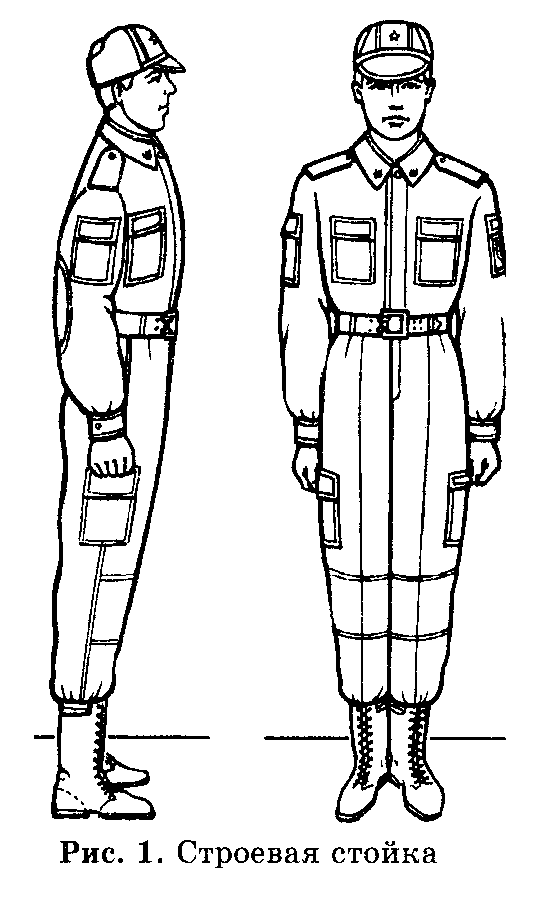 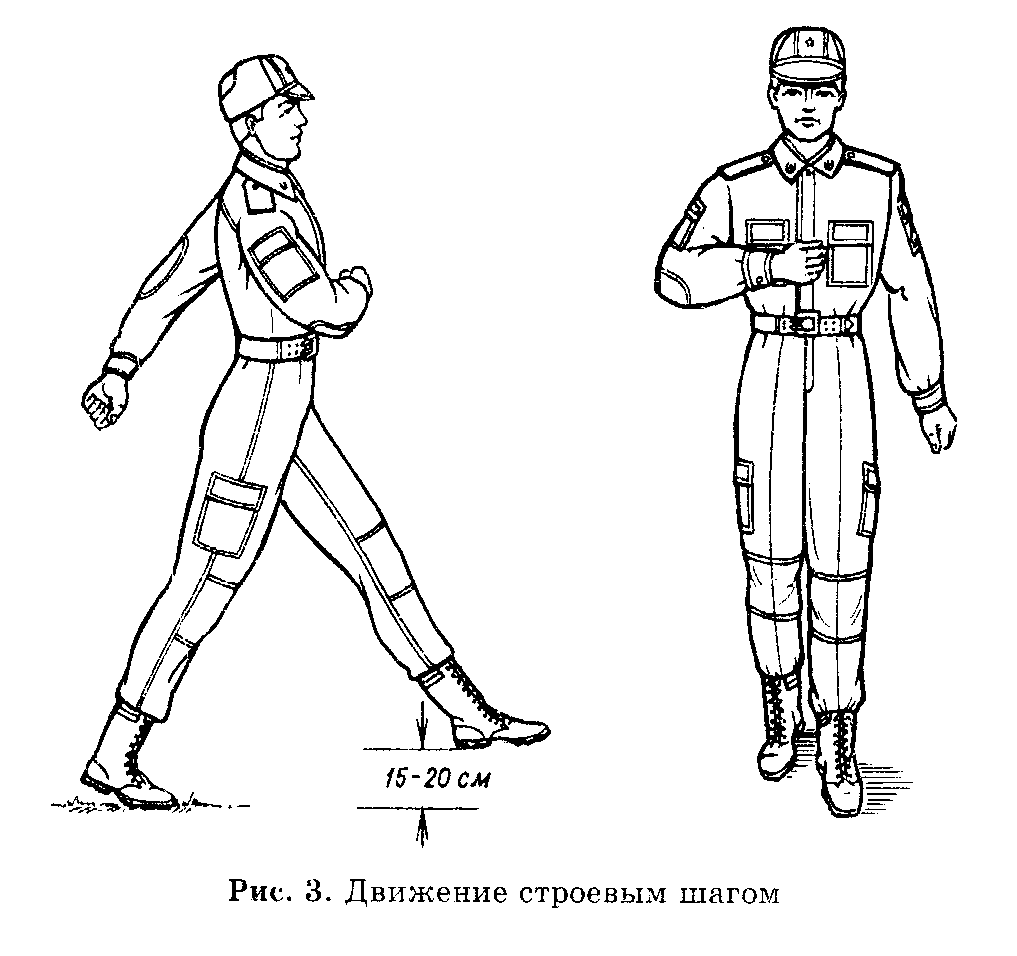 Командир строевым шагом выходит на середину строя и  командует: «отделение – РАВНЯЙСЬ! СМИРНО! Равнение на – СРЕДИНУ!»  и докладывает судье. Например: «Товарищ Судья! Команда  школы №____ для проведения конкурса «Смотра строя и песни» - построено. Командир  - юнармеец  Петров» Судья приветствует отделение. Юнармейцы отвечают: «Здравия желаем, товарищ судья!» «Вольно!». Командир отделения дублирует команду и строевым шагом становится на свое место в строю. 2. Проверка внешнего вида командыСудья проверяет внешний вид отделения, обращая внимание на форму одежды: (наличие головных уборов, наглаженность и подгонку обмундирования, чистоту обуви и аккуратность причесок). После проверки внешнего вида командир обращается к судье:«Товарищ судья, разрешите приступить к выполнению строевых приёмов»Судья: -  «Разрешаю» 3. Строевые приемы в составе отделения на месте. Выполнение команд: Командир переходит к выполнению программы в составе команды: «РАЗОЙДИСЬ! Отделение - КО МНЕ! в одну шеренгу – СТАНОВИСЬ!» - команда выстраивается влево от командира, быстро занимают свое место в строю. Командир с началом построения выходит из строя и следит за выстраиванием команды: «РАВНЯЙСЬ! СМИРНО!» - отделение принимает строевую стойку. «На первый и второй – РАССЧИТАЙСЬ!» «В две шеренги – СТРОЙСЯ», «В одну шеренгу – СТРОЙСЯ!»;«В две шеренги – СТРОЙСЯ!» «Напра-ВО! Нале-ВО! Кру-ГОМ!» Командир подает команды для осуществления поворотов на месте (2 раза каждый элемент).4.Проверка строевой подготовки команды в движении. Строевые приемы в составе отделения в движении.Командир выстраивает команду в колонну по два (Отделение за мной в колонну по два становись!). «РАВНЯЙСЬ! СМИРНО! Строевым шагом – МАРШ!».  В движении строевым шагом (отделение выполняет команды командира) изменение направления движения «правое (левое) плечо вперед – МАРШ!» «ПРЯМО!». Перестроение из колонны по два в колонну по одному и обратно, повороты в движении «на-ЛЕВО» «на - ПРАВО» «КРУГОМ - марш» (Командир подает команды для осуществления поворотов в движении (2 раза).Выполнение воинского приветствия в строю «СМИРНО! Равнение на – ПРАВО! (!)» - повернув голову в сторону судьи, командир прикладывает руку к головному убору, правая колона держит голову прямо, левая колонна поворачивает на право  и на оборот. В движении по команде командира «Песню запе-ВАЙ!» исполняется  один куплет и припев строевой песни. Вывод отделения на исходную позицию и по команде на месте «Стой», остановить отделение. Развернуть отделение лицом к судейскому составу  и доложить о завершении выполнения  приемов по строевой подготовке.Приложение № 2 ЗАЯВКАна участие в муниципальном конкурсе «Смотр строя и песни» в рамках месячника оборонно-массовой и спортивной работы, посвященного Дню защитника Отечества Команда «__________________________»_________________________________________________________________________(наименование учебного заведения)Название песни ___________________________________________________________  (заполняется обязательно)Состав команды:Всего допущено к конкурсу _________ человек.Командир отделения____________________________________________________________ (фамилия, имя полностью)Руководитель команды____________________________________________________________                                    (ФИО полностью)Дата подачи заявки ____________________ Руководитель ОО ______________________ / ___________________                                           подпись                                   Ф.И.О.м.п.Утверждаю:                                                     Начальник Управления образованияадминистрации Гурьевскогомуниципального района_____________ / Е.И.Лукина«____» ____________ 2018г.ПОЛОЖЕНИЕо проведении районной выставки технического творчества учащихся, посвященной «Дню защитника Отечества»I. Общие положенияНастоящее положение определяет порядок организации и проведения районной выставки технического творчества учащихся, посвященной Дню защитника Отечества (далее – Выставка) на базе Муниципального автономного учреждения дополнительного образования«Центр дополнительного образования» города Гурьевска (далее- МАУ ДО ЦДО).Учредителем Выставки является Управление образования администрации Гурьевского муниципального района.II. Цели и задачи выставкиРайонная выставка технического творчества проводится в целях:выявления и поддержки талантливых детей;содействия развитию технического творчества учащихся;воспитания чувства патриотизма, уважения к историческому прошлому своей страны.Задачивыставки:повышение творческого мастерства детей и подростков;вовлечение учащихся в объединения технического творчества;развитие профессиональной ориентации учащихся и интереса к своей будущей профессии;привлечение внимания общественности к вопросам организации досуга детей через развитие технического творчеств.III. Время и место проведения выставкиВыставка состоится на базе МАУ ДО ЦДО, по адресу: г. Гурьевск ул. Ленина 105V. Участники выставкиВ Выставке принимают участие учащиеся общеобразовательных школ и учреждений дополнительного образования Гурьевского муниципального района, педагоги-руководители.VI. Разделы выставкиВыставка проводится по следующим разделам:радиотехника и электроника (электронные приборы, игры и системы);начальное техническое моделирование и конструирование;спортивно-техническое моделирование (авиа-, судо-, авто-, ракетомоделизм);техническая игрушка.VII.  Требования к моделямВсе модели, представленные на Выставку, должны иметь современный дизайн и отвечать требованиям электро- и пожарной безопасности. Каждая модель должна иметь описание, схему, сведения об авторе и руководителе (Ф.И.О. /полностью/, место учебы, работы, должность).VIII. Критерии оценки моделей Основные критерии выставочных работ:- соответствие теме- оригинальность авторской идеи- сложность исполнения- эстетическое оформление- аккуратность исполнения- выступление учащегося (защита модели) Формы выступления:- доклад;- презентация.Учащийся должен подготовить: представление модели; аргументировать свой выбор; рассказать о поставленных перед собой задачах: конструктивных, технологических, экологических, эстетических, экономических и др.; дать краткую историческую справку о создании прототипа модели и области его применения; рассказать о ходе изготовления модели:- вид материала, использованного в модели;- какие технологичные приемы применялись при изготовлении модели;- конструкторско-технологическое решение поставленных задач;- решение проблем, возникших в ходе изготовления.IX. Порядок организации и проведенияПрограмма выставки: -открытие Выставки;- защита проектов, работа жюри;- проведение экскурсий;- закрытие выставки..Для участия в Выставке необходимо в срок до 10 февраля2018 года подать в организационный комитет предварительную заявку (приложение №1).Дата проведения районной выставки будет сообщено дополнительноКаждая модель сопровождается сведениями об авторе и руководителе (Ф.И.О. /полностью/, место учебы, работы, должность).Заявки необходимо отправить по электронной почте:cdogur@yandex.ruс указанием  темы: «Выставка 23 февраля». Каждая работа должна сопровождаться этикеткой размером 50 х 80 мм2(шрифт № 14), в которой указывается: образовательная организация, Ф.И. автора (полностью), класс (группа), название модели, ФИО педагога-руководителя.Работы детей образовательные организации доставляют самостоятельно.По необходимости иметь все принадлежности для оформления своих моделей. ОргкомитетДля организации и проведения Выставки формируется Оргкомитет.Полномочия оргкомитета:обеспечивает информационную поддержку Выставки; обеспечивает непосредственное проведение Выставки; организует охрану моделей во время работы Выставки;информирует образовательные организации о проведении Выставки;приглашает жюри и координирует их работу;подводит итоги и организует процедуру награждения.X. Подведение итогов и награждениеПолномочия жюри:проводит оценку представленных на Выставку моделей в соответствии с экспертной картой (приложение № 2);определяет победителей и призеров;предоставляет итоги Выставки в оргкомитет.Авторы лучших работ награждаются грамотами Управления образования администрации Гурьевского муниципального района. Приложение № 1ЗАЯВКАна участие в муниципальном образовательном мероприятии «Выставка технического творчества учащихся посвященная «Дню защитника Отечества»Подпись руководителя ОУ, печатьПриложение № 2 ЭКСПЕРТНАЯ КАРТА Утверждаю:                                      Начальник Управления образования       администрации Гурьевскогомуниципального района                                                                                                _____________ / Е. И.Лукина«____» ____________ 2018г.                   Положение о муниципальном конкурсе по декоративно-прикладному искусству среди дошкольных образовательных организаций Гурьевского муниципального района «Подснежник»,посвященного Международному женскому дню 8 марта Общие положенияУчредителем муниципального конкурса по декоративно-прикладному искусству  среди дошкольных образовательных организаций Гурьевского муниципального района «Подснежник» (далее – Конкурс), посвященному Международному женскому дню 8 марта, является Управление образования администрации Гурьевского муниципального района.Общее руководство по организации и проведению муниципального Конкурса детского творчества осуществляет Управление образования администрации Гурьевского муниципального района.Организацию и проведение Конкурса осуществляет Муниципальное автономное учреждение дополнительного образования «Центр дополнительного образования» города Гурьевска (далее – МАУ ДО ЦДО).Экспертную оценку конкурсных работ осуществляет жюри, в состав которого входят: представители Управления образования Гурьевского муниципального района, общеобразовательных организаций и учреждений дополнительного образования.Цели и задачиМуниципальный Конкурс проводится с целью развития декоративно-прикладного искусства и поддержки традиций народного творчества, художественных промыслов в детских дошкольных образовательных организациях Гурьевского муниципального района.Задачи Конкурса:поддерживать  и стимулировать творческую активность по декоративно – прикладному искусству воспитанников и воспитателей дошкольных образовательных организаций Гурьевского муниципального района; способствовать обмену творческим опытом и укрепление связей между учреждениями дополнительного образования и дошкольными образовательными организациями Гурьевского муниципального района;способствовать развитию одаренности  детей и новаторству среди педагогических работников для развития новых тенденций и направлений декоративно-прикладного искусства.Условия участия в конкурсеВ Конкурсе могут принять участие учащиеся дошкольных  образовательных организаций Гурьевского муниципального района.В номинации «Я – Мастер» могут принять участие педагогические работники образовательных учреждений Гурьевского муниципального района.Допускается только индивидуальное участие в конкурсе.В каждой номинации допускаются не более трех творческих работ.Для участия в конкурсе на электронный адрес МАУ ДО ЦДО: cdogur@yandex.ruдо 25февраля 2019 года направляется заявка утвержденной формы (Приложение №1).Контактные телефоны  8 923 513 27 97,Шевлякова Галина Игоревна.График проведения и работы конкурса- Завоз, оформление выставки -1.03.2019г.- Работа выставки с 04.03.-07.03.2019 г.- Работа жюри будет сообщено дополнительно.НоминацииКонкурс проводится по следующим номинациям:Детские работы:«Подарок» - работы могут  быть выполнены в любой технике декоративно-прикладного творчества; «Рисунок» - работы могут быть выполнены в любой технике изобразительного искусства, должны быть представлены в формате А4 и обязательно оформлены в рамку.«Коллаж»- работы могут быть выполнены в любой технике.Работы для педагогов:«Я - Мастер» -могут быть выполнены в любой технике.Каждая техника не оценивается отдельно.Критерии оценки творческих работиндивидуальная творческая идея;художественное оформление и дизайн;новизна технического использования материала в практике (использование новых технологий);уровень мастерства и самостоятельность выполнения творческой работы учащимися;Требования к оформлению творческих работКонкурсные работы должны иметь этикетку к творческим работам детей, размером 5х 10 см   с указанием:название работы, ФИ и возраст исполнителя, Номинация;ФИО педагога;образовательная организация.Конкурсные работы должны иметь этикетку к творческим работам педагогов, размером 5х 10 см   с указанием:название работы, ФИО педагога;занимаемая должность;номинация;образовательная организация.В номинации «Рисунок» этикетка располагается на обратной стороне.Приветствуются работы, оформленные в единую композицию.Все оборудование, необходимое для монтажа экспозиции (стенды, ширмы, подставки, кубы, крепежный материал) участники выставки привозят с собой.Награждение по итогам Конкурса.По результатам проведения конкурса в каждой номинации определяются победители (I место) и призеры (II и III место).Победители и призеры награждаются грамотами Управления образования администрации Гурьевского муниципального района.Итоги Конкурса будут опубликованы на сайте МАУ ДО ЦДО в разделе «Новости» (http://gurcdo.ucoz.net/).Жюри оставляет за собой право определить Гран–При Конкурса среди учреждений-участников за единую композицию.Приложение № 1Заявка на участие в муниципальном конкурсе по декоративно-прикладному искусству среди дошкольных образовательных организаций Гурьевского муниципального района«Подснежник»,посвященного Международному женскому дню 8 мартаОбразовательное учреждение, территория, телефон, e-mailПросит включить в состав участников муниципальной выставки:Заявка на участие в муниципальном конкурсе по декоративно-прикладному искусству среди педагогических работников образовательных организаций Гурьевского муниципального района«Подснежник»,посвященного Международному женскому дню 8 мартав номинации «Я – Мастер»Руководитель ОО _______________________ /___________________подпись                             Ф.И.О.м.п.                                                                                             датаПОЛОЖЕНИЕо муниципальном этапе областного конкурса по Безопасности дорожного движения среди отрядов Юных инспекторов движенияобщеобразовательных организаций Гурьевского муниципального района«Безопасное колесо»Общие положенияМуниципальный конкурс  среди отрядов юных инспекторов движения «Безопасное колесо» проводиться на основании областного  положения и  является лично-командным первенством среди учащихся общеобразовательных организаций Гурьевского муниципального районаКонкурс проводится Управлением образования администрации Гурьевского муниципального района и отделением Государственной инспекции безопасности дорожного движения отдела МВД России по Гурьевскому району  совместно с другими заинтересованными учреждениями и организациями. Организацию и проведение конкурса осуществляет МАУ ДО «Центр дополнительного образования» города Гурьевска.1.4. Цели Конкурса:воспитание законопослушных участников дорожного движения;профилактика детской безнадзорности и беспризорности;формирование у учащихся культуры здорового и безопасного образа жизни.1.5. Задачи Конкурса:способствовать сокращению детского дорожно-транспортного травматизма;совершенствовать работу по профилактике детской беспризорности и безнадзорности;способствовать предотвращению правонарушений с участием детей;закрепитьзнания Правил дорожного движения Российской Федерации (далее – ПДД) среди учащихся;привлечь детей к участию в пропаганде правил безопасного поведения на улицах и дорогах;способствовать вовлечению детей в отряды юных инспекторов движения;прививать учащимся потребность  в систематических занятиях физической культурой и спортом. Организация и проведение КонкурсаОбщее руководство подготовкой и проведением Конкурса осуществляет оргкомитет Конкурса (Приложение №1), который формируется Организаторами Конкурса из числа представителей отделения Государственной инспекции безопасности дорожного движения отдела МВД России по Гурьевскому району, Управлением образования администрации Гурьевского муниципального района.Конкурс проводится: на базе МАУ ДО «Центр дополнительного образования» города Гурьевска, ул. Ленина 105, 4.05.2019 г. теоретический:- «Знатоки правил дорожного движения»;- «Основы безопасности жизнедеятельностипрактический:- «Фигурное вождение велосипеда» (Приложение№5)2.3. Подведение итогов Конкурса возлагается на судейскую коллегию, утверждаемую Оргкомитетом Конкурса.2.4. Правила поведения участников на соревнованиях, порядок и условия проведения этапов Конкурса, перечень элементов и система начисления штрафных баллов регламентируются Правилами проведения Конкурса (Приложение 2).3. Участники Конкурса3.1. Участниками Конкурса являются члены отряда ЮИД (10-12 лет)3.2. Состав команды – 4 человека: 2 мальчика и 2 девочки.3.3.  Форма одежды спортивная, эмблема команды у каждого участника.4. Условия участия в Конкурсе4.1. Каждая команда, принимающая участие в Конкурсе, при регистрации предоставляет следующие документы:именную заявку, заверенную образовательным учреждением (Приложение 3);свидетельство о рождении, (ксерокопию) на каждого участника Конкурса (оригинал документа возвращается при регистрации);4.2.  При регистрации участников Конкурса производится формирование списка участников конкурса, с указанием персональных данных, который по окончании конкурса передается в Оргкомитет Конкурса. 4.3. В случае выявления Главной судейской коллегией несоответствия между представленными командой документами и действительным возрастом участников конкурса, команда дисквалифицируется с конкурса. 4.4. При отсутствии документов, предусмотренных п.4.1., команда к участию в Конкурсе не допускается.5. Программа Конкурса5.1. Программа Конкурса включает в себя 4 состязания (станции) в личном зачете, а также 1 - в командном зачете,  5.2. Личный зачет:1 станция: «Знатоки правил дорожного движения» – индивидуальный теоретический экзамен на знание ПДД;станция: «Фигурное вождение велосипеда» –индивидуальноефигурное вождение велосипеда на специально оборудованной препятствиями площадке; 5.3. Командный зачет:3 станция: «Основы безопасности жизнедеятельности» – командный теоретический экзамен на знание основ безопасного поведения на дороге.6. Условия проведения Конкурса6.1. Состязания для участников Конкурса начинаются не ранее 10.00 и заканчиваются не позднее 15.00 по местному времени.6.2. Команда, прибывшая на Конкурс, должна быть в спортивной форме одежды (этап:Фигурное вождение велосипеда),   6.3. Разработку тестов, вопросов, заданий для теоретических и практических экзаменов, формирование экзаменационных билетов в соответствии с настоящим Положением и Правилами проведения Конкурса осуществляет Оргкомитет Конкурса и рабочая группа Конкурса. 6.4. Порядок проведения состязаний, систему подсчета баллов доводит судейская коллегия на общем собрании представителей команд. 6.5. Правила и особенности проведения каждого состязания Конкурса разъясняются участникам главными судьями на станциях непосредственно перед началом состязаний.  6.6. Каждый участник при прохождении станций 3 и 4 должен быть в защитных средствах (шлем, наколенники, налокотники), которые выдаются оргкомитетом конкурса.6.7. На соревнованиях на 3 станции участники выступают на велосипедах предоставленные  организаторами.Допускается использование велосипедов с диаметром колеса до 50 см, шириной протектора – , ножными, ручными или комбинированными тормозами. 6.8. Подсчет результатов ведется по количеству баллов, полученных как каждым участником лично, так и суммарно всеми членами команды, в соответствии с Правилами проведения конкурса.7. Подведение итогов Конкурса, награждение победителей и призеров7.1. Итоги конкурса подводит Главный судья конкурса и судейская коллегия утвержденные оргкомитетом конкурса7.2. Подведение итогов состязаний на каждой станции производится судьями сразу по окончании состязаний или Конкурса.  7.3. За нарушения Правил проведения Конкурса Главная судейская коллегия имеет право не присуждать призовые места.7.4. Победителями и призерами Конкурса становятся:- 3 команды, занявшие первые три места по сумме баллов, полученных командами на всех станциях конкурса, (3 диплома и 3 командных приза (за 1, 2 и 3 место)); - команда, занявшая 1 место, по всем видам конкурсам становится абсолютным победителем Конкурса и награждается переходящим кубком Конкурса «Безопасное колесо»;- 3 мальчика и 3 девочки, занявшие первые три места по сумме баллов, полученных в личном зачете Конкурса; - 3 мальчика и 3 девочки, показавших лучшие результаты на каждой из станций 1, 2, 3, 4 (по сумме баллов), предусматривающих личное первенство (24 диплома, 24 приза);7.6. Главная судейская коллегия имеет право присудить дополнительные поощрительные и специальные призы Конкурса.8. Финансирование Конкурса8.1. Финансирование Конкурса осуществляется за счет средств бюджета Гурьевского муниципального района и ФП по БДД Примечание.За нарушение отрядами, отдельными участниками, их руководителями настоящего Положения, недисциплинированное поведение, неуважительное отношение к участникам Конкурса, членам судейской коллегии, членам Оргкомитета или обслуживающего персонала, воспрепятствование работы судейской коллегии, Оргкомитет вправе при определении победителей понизить на 1 ступень или отстранить членов команды или всю команду от участия в Конкурсе.Приложение №1Организационный комитетпо проведению муниципального этапаобластного конкурса «Безопасное колесо»Приложение №2.ПРАВИЛАпроведения муниципального конкурса по Безопасности дорожного движения среди отрядов Юных инспекторов движения общеобразовательных организаций Гурьевского муниципального района «Безопасное колесо»1. Общие положения1.1. Правила проведения районного  конкурса по Безопасности дорожного движения среди отрядов Юных инспекторов движения(далее – финал конкурса) включают в себя программу проведения конкурса с подробным описанием состязаний, организационные требования к местам проведения состязаний,  требования к проведению Конкурса, правила поведения и возраст участников  Конкурса.2. Участники финала Конкурса2.1. К участию в конкурсе допускаются команды в составе 4 человек (2 мальчика, 2 девочки) 10-12 лет, в сопровождении представителя общеобразовательного учреждения, в чьи обязанности входит предупреждение детского дорожно-транспортного травматизма.3. Программа проведения Конкурса3.1. Программа проведения Конкурса включает в себя состязания (станции):      3 - в личном зачете,       2 – в командном,  Программа конкурса состоит из практических и теоретических заданий, которые в полном объеме доводятся до участников непосредственно перед началом состязаний на каждой станции.3.2. Личный зачет:1 станция проводится во втором этапе: «Знатоки правил дорожного движения» – индивидуальный теоретический экзамен на знание Правил дорожного движения Российской Федерации (далее -  ПДД);2 станция проводится во втором этапе: «Фигурное вождение велосипеда» –индивидуальноефигурное вождение велосипеда на специально оборудованной препятствиями площадке;3.3. Командный зачет:3 станция проводится в третьем этапе: «Основы безопасности    жизнедеятельности» – командный теоретический экзамен на знание основ безопасного поведения на дороге.4. Станции Конкурса 4.1.   Личный зачет:1 станция - «Знатоки правил дорожного движения»Состязания проводятся в классе оборудованном компьютерами, на        которых установлены электронные билеты по Правилам дорожного движения.На станцию прибывают одновременно не более 1 команды согласно программе. Сопровождающие на станцию не допускаются. Конкурсные состязания для команд проводятся в следующем порядке:-  по команде главного судьи станции все участники приглашаются в помещение (аудиторию) и рассаживаются по местам, указанным судьей;- по команде главного судьи станции каждый участник вносит требуемые личные данные в строке регистрации в компьютерной программе;- главный судья станции кратко напоминает участникам систему    внесения ответов, объясняет порядок и правила выполнения заданий;- по команде главного судьи приступают к выполнению заданий;Задания на знание ПДД включают в себя:- 6 задач на очередность проезда перекрестка транспортными средствами, количество которых составляет не более 3-х. Одно транспортное средство, обязательное в каждой задаче, – велосипед. Задачи даются с нарастающим порядком транспортных средств. Не допускаются задания, предполагающие одновременный проезд двух и более транспортных средств;- 2 задачи на знание сигналов регулировщика; - 2 задачи с использованием иллюстраций, каждая из которых содержит не более 4 картинок, на которых изображены велосипедисты, едущие по правилам или с нарушениями; - 2 задачи с использованием иллюстраций, каждая из которых содержит не более 4 картинок, на которых изображены пешеходы, идущие по правилам или с нарушениями; - 2 задачи с использованием иллюстраций, каждая из которых содержит не более 4 картинок, на которых изображены пассажиры, едущие в транспортном средстве по правилам или с нарушениями. За каждое неверно выполненное задание начисляется 3 балла. За нарушение дисциплины во время выполнения заданий (разговоры друг с другом, подсказки, использование шпаргалок, споры с судьей и т.д.) в первый раз начисляется 3 штрафных балла конкретному участнику, за повторное нарушение участник отстраняется от состязаний на данной станции. При этом ему начисляется максимальное количество штрафных баллов, предусмотренных на данной станции.  Сводная ведомость утверждается подписью главного судьи станции и передается в Главную судейскую коллегию.При определении победителей учитывается количество полученных штрафных баллов. При равенстве верно выполненных заданий предпочтение отдается участнику, затратившему наименьшее время на решение заданий. 2 станция – «Фигурное вождение велосипеда»Станция проводится на площадке МАУ ДО ЦДО г. Гурьевска.Схема станции «Фигурное вождение велосипеда» разрабатывается с учетом условий нахождения и размеров площадки с указанием на ней элементов (препятствий). Площадки станции должны быть разделены на секторы: - 1 сектор – непосредственно площадка с элементами (препятствиями);- 2 сектор – места для проведения видео- и фотосъемок;- 3 сектор – техническая зона для подготовки велотехники;На этапе должно быть предусмотрено место для главного судьи этапа и  решения организационных вопросов.На каждую площадку одновременно прибывают не более 2 команд согласно программе проведения Конкурса. Сопровождающие на станцию не допускаются, но могут наблюдать за проведением состязаний со специально оборудованных площадок (мест). Каждая площадка станции содержит элементы фигурного вождения. Элементы располагаются на расстоянии не менее  друг от друга, согласно Приложению 5 Состязания на каждой площадке станции проводятся в следующем порядке:- по команде главного судьи станции участники приглашаются в техническую зону станции для проведения инструктажа;- судьи площадок кратко напоминают участникам порядок прохождения и правила выполнения заданий и проводят жеребьевку очередности выступления участников; - в каждом заезде на площадке принимает участие только один участник;- участники команды перед стартом индивидуально подгоняет велосипед; помощники судьи помогают провести регулировку велосипеда в соответствии с физическими данными участника; - по команде судьи площадки станции участник выходит на старт; - финиширует каждый участник там, где производился старт;- судья останавливает отсчет времени участника после окончания прохождения площадки, на финише.За соблюдением правил прохождения площадки станции наблюдают судьи, которые делают в своих ведомостях отметки о штрафных баллах каждого участника (Приложение 6). В протоколе судьи на финише записывается контрольное время каждого участника.В конце выступления судьями составляется протокол, в котором отмечается время прохождения участниками площадки станции и штрафные баллы. Результаты из протоколов вносятся в сводную ведомость, которая утверждается подписью главного судьи станции и передается в Главную судейскую коллегию.При определении победителей учитывается количество полученных штрафных баллов площадке станции. В случае равенства штрафных баллов первенство отдается участнику, затратившему наименьшее суммарноевремя на прохождение площадки станции. При равенстве штрафных баллов и времени, затраченного участниками на прохождение станции, предпочтение отдается более юному участнику. За нарушение дисциплины во время выполнения задания (разговоры друг с другом, подсказки, споры с судьей и т.д.) в первый раз начисляется 3 штрафных балла конкретному участнику, за повторное нарушение участник отстраняется от состязаний на данной станции. При этом ему начисляется максимальное количество штрафных баллов, предусмотренных на данной станции.  Во время состязаний по команде главного судьи проводится видеозапись для использования в работе судейской бригады.4.2. Командный зачет:3 станция – «Основы безопасности жизнедеятельности»Станция проводится, в закрытом помещении, условно поделенном на 2 сектора:- 1 сектор – Планшет №1 – специальный планшет с заданиями.- 2 сектор – Планшет № 2 – специальный планшет, на котором расположен макет «Уличное движение» (размером не менее 1х1 м), круглые фишки красного и зеленого цветов.Для проведения состязаний на данной станции для каждого планшета готовится несколько вариантов заданий (не менее 4 для каждого планшета), которые вскрываются непосредственно перед началом состязаний.Команды согласно маршрутным листам прибывают на  станцию.Сопровождающие на станцию не допускаются.При выполнении заданий допускается общение участников между собой для принятия коллективного решения. Время выполнения задания на каждом планшете для каждой команды фиксируется отдельно, но не более 2-х минут.Задания на станции:- Планшет № 1 – команда выполняет 3 задания на знание дорожных знаков (из выложенных на стенде знаков необходимо выбрать знаки, указанные в задании). Время выполнения - 2 минуты.- Планшет № 2 – команда на макете «Дорожное движение» указывает 10 неправильных или правильных типов поведения пешеходов или велосипедистов (согласно заданию). Время выполнения - 2 минуты.Содержание заданий может быть изменено по решению Главной судейской коллегии Конкурса. За любую допущенную ошибку команде начисляется 2 штрафных балла. Такое же количество штрафных баллов дополнительно начисляется за не выполненное до конца задание по истечении времени.За соблюдением правил выполнения заданий планшетов наблюдают судьи, которые делают в своих ведомостях отметки о штрафных баллах каждой команды. По выполнению задания судьи записывают время, затраченное командой на его решение.В конце прохождения каждого планшета судьями составляется протокол, в котором отмечается время прохождения командами планшета станции и штрафные баллы. В карточке участника делается отметка о результатах пройденного состязания, после чего карточка возвращается участникам Конкурса. Результаты из протоколов вносятся в сводную ведомость, которая утверждается подписью главного судьи станции и передается в Главную судейскую коллегию.При определении победителей учитывается количество полученных штрафных баллов. При равенстве верно выполненных заданий предпочтение отдается команде, получившей наименьшее количество штрафных баллов на планшетах в следующей последовательности: 3,1,2. Если и эти действия не приводят к выявлению победителя, предпочтение отдается команде, затратившей наименьшее время для выполнения всех трех заданий суммарно. Во время состязаний по команде главного судьи производится фотосъемка или видеозапись для использования в работе судейской бригады.5. Правила поведения участников КонкурсаКаждый участник Конкурса должен иметь карточку участника Конкурса (приложение 6) которая готовится учреждением, направляющим команду для участия в Конкурсе.Участник Конкурса обязан иметь при себе карточку участника на всех станциях; при ее отсутствии участник Конкурса к состязаниям не допускается.  Участники должны воздерживаться от любых намерений (действий), имеющих целью нарушить ход состязаний или повлиять на их результаты.Участники не могут иметь при себе и использовать любые средства радио - или мобильной связи.Участник не имеет права прекратить прохождение состязаний в случае, когда он считает себя пострадавшим из-за какого-либо нарушения со стороны других участников состязаний (за исключением случаев причинения вреда здоровью участника).Приложение № 3.Именная заявкана участие в муниципальном этапе областного конкурса среди отрядов ЮИД«Безопасное колесо - 2019»команда ______________________________________________Сопровождающий: ____________________________________ФИО_____________________________________________(место работы, должность, контактный телефон)Руководитель ОО: ____________________________ / _____________________                                                 подпись                                                Ф.И.О.м.п.                                                                                                                     датаПриложение № 4Карточка участникаУтверждаю:Начальник Управления образования                        администрации Гурьевскогомуниципального района______________/ Е.И. Лукина«___»__________2018 г.ПОЛОЖЕНИЕо муниципальном смотре детского творчества среди образовательных организаций  «Весенняя капель»  Общие положенияМуниципальный смотр  детского творчества «Весенняя капель» (далее – Смотр),  является итоговым смотром внеклассной работы образовательных организаций Гурьевского муниципального района. Учредителем Смотра является Управление образования администрации Гурьевского муниципального района.Общее руководство по организации и проведению Смотра детского творчества осуществляет Управление образования администрации Гурьевского муниципального района.Организацию и проведение Конкурса осуществляет Муниципальное автономное учреждение дополнительного образования «Центр дополнительного образования» города Гурьевска (далее – МАУ ДО ЦДО).Смотр  проводится ежегодно.Экспертную оценку осуществляет жюри, в состав которого входят: представители Управления образования Гурьевского муниципального района, работники Управления культуры, руководители учреждений дополнительного образования, педагоги образовательных организаций.Смотр в 2019 году проводится в рамках года Театра в России. Тема смотра «Откройся, занавес волшебный». Цели и задачиЦелью муниципального смотра  детского творчества «Весенняя капель» является выявление, привлечение и поддержка способных, творчески одарённых детей, формирование и поддержка творческого потенциала подрастающего поколения, обмен творческим опытом между образовательными организациями  района.Задачи конкурса:развивать творческие способности детей, формировать их эстетический вкус средствами искусства;повышать художественный уровень исполнительского мастерства участников конкурса;выявлять творчески одаренных детей, приобщать их к искусству и сценической культуре;воспитывать у учащихся любовь к культуре родного края и искусству.Условия участия в СмотреВ смотре-конкурсе могут принимать участие учащиеся и детские творческие коллективы образовательных организаций  в возрасте 7 - 18 лет.Образовательная организация представляет  конкурсную программу заявленной тематики, продолжительностью 40-45 минут.Конкурс проводится в следующих номинациях:«Вокал» :(младшая, средняя, старшая возрастные категории)- Соло - Малые ансамбли (дуэт, трио, квартет)- Ансамбли, вокальные группы (5- 19 человек)- Хоры (от 20 человек)- Авторская песня«Хореография»:(младшая, средняя, старшая возрастные категории)Танец классический, народный, современный, уличный, детский сюжетный, бальный, эстрадно - спортивный.Отдельно оцениваются авторские постановки детей.«Театральное творчество»:Миниатюра, отрывок из спектакля, кукольный театр, театр мимики и жеста, театр теней, музыкальный театр, театр мод.«Оригинальный жанр»:Звукоподражание, эксцентрика, Художественный свист. Бит бокс. Фокусы, иллюзия. Игра на необычных инструментах и т.д.«Инструментальное исполнение»:Исполнение произведений на музыкальных инструментах.«Художественное слово»:Проза, поэзия, басня, литературно-музыкальная композиция, разговорный жанр (декламация, пародия, монолог, миниатюра)Отдельно оцениваются авторские произведения детей.«Ведение программы»:Конферанс.«Режиссёрское решение»:Оценивается целостность и замысел программы.Запрещается использование фонограммы («+») в номинации «Вокал», «Театральное творчество», «Ведение программы».Образовательная организация, участник конкурса, представляет в оргкомитет заявку (Приложение № 1) на электронный адрес МАУ ДО ЦДО cdogur@yandex.ru до 15 марта 2019 года.Перед началом выступления образовательная организация предоставляет каждому члену жюри Программу выступления, которая должна соответствовать следующим требованиям:- Отлично различимый шрифт, отсутствие надписей, которые сложно разобрать и прочесть;- Цветовое решение не должно препятствовать удобочитаемости шрифта;- Информативность: программа должна содержать сведения: Наименование организацииНазвание номераИсполнитель (фамилия имя или название коллектива)Возраст участников номера, классКоличество участников в номереДанные о руководителе номера (ФИО полностью)Данные о детях и руководителях, не участвующих в номерах (ведущие, постановщики, режиссеры, видео операторы, звукооператоры и т.д.)Общее количество детей, принимающих участие в смотреДата проведения конкурса и график выступления образовательных организаций будет объявлен дополнительно.Контактное лицо – Козлова Елена Викторовна4.  Критерии оценки программы, представленной на смотр-конкурс:исполнительское мастерство;сценическая культура;соответствие репертуара возрастным и психологическим особенностям детей;соответствие содержания программы теме смотра;режиссерское решение;разнообразие использованных в программе жанров;численность детей, (% соотношение) принимающих участие в программе; 5.​ Организационный комитетДля организации и проведения смотра – конкурса утверждается состав оргкомитета и жюри.Оргкомитет определяет процедуру проведения конкурса, организует работу жюри, отвечает за подведение итогов и торжественную церемонию награждения победителей.Состав жюри будет объявлен дополнительно.6.​ Подведение итогов СмотраПо итогам Смотра жюри присваивает:два Диплома I степени - 1 диплом среди образовательных организаций городов Гурьевска и Салаира;- 1 диплом среди образовательных организаций Гурьевского муниципального района (сельские территории);один Гран-при смотра  детского творчества «Весенняя капель».Жюри конкурса имеет право присваивать специальные дипломы программе образовательной организации, номеру, руководителям номеров или участнику конкурса.Номера – победители войдут в программу Гала-концерта 1 июня в «День защиты детей»Приложение № 1 Заявкана участие в ежегодном муниципальном смотре-конкурсе детского творчества«Весенняя капель»по теме «Откройся, занавес волшебный»1.​ Образовательная организация________________________________________________________________________2.​ Фамилия, имя, отчество (полностью) руководителя образовательной организации:_________________________________________________________________________3.​ Фамилия, имя, отчество (полностью) руководителя творческого коллектива:__________________________________________________________________________5.​ Перечень номинаций, представленных в программе конкурса (обязательно):___________________________________________________________________________Дата, место выступления __________________________________________________Руководитель ОО  __________________________ / _________________подпись                                          Ф.И.О.м.п.                                                                                                                датПоложение о проведении 2 этапа муниципального конкурса областного  соревнования«Слет дружин юных пожарных»по теме «Пожарная безопасность глазами детей»Общее положение.Данное положение разработано на основании областного положение о слете дружин юных пожарных.Цели и задачиМуниципальный этап областного конкурса «Слёт дружин юных пожарных» (далее – Слёт) проводится в целях формирования среди учащихся сознательного и ответственного отношения к вопросам личной и общественной безопасности.Задачи:- проверка теоретических знаний и отработка практических навыков к действиям в случае возникновения пожара и оказания помощи пострадавшим в чрезвычайных ситуациях;- пропаганда и популяризация здорового образа жизни;- профессиональная ориентация обучающихся;2. ОрганизаторыОбщее руководство осуществляет Управление образования администрации Гурьевского муниципального района совместно ФГКУ «3 отряд федеральной противопожарной службы по КО», пожарно-спасательная часть №3 города Гурьевска Организацию и проведение Слета осуществляет МАУ ДО «Центр дополнительного образования» города Гурьевска. 3. Время и место проведенияСлёт проводится среди учащихся общеобразовательных организаций Гурьевского района.Сроки проведения - май 2018 года (точная дата будет сообщена дополнительно).Место проведения и время будет сообщено дополнительно.4. Условия проведения4.1. УчастникиСостав команды 6 человек: (4 юноши, 2девушки).Возрастная группа: 14-16 лет.Команда должна иметь название. На общем построении капитан  представляет свою команду главному судье соревнований в виде рапорта.4.2 Условия приема командКоманды должны иметь с собой одежду и снаряжение для участия в соревнованиях и конкурсах согласно «Условий», парадную и спортивную форму.Участники видов программы 5.1, 5.2 и 5.3 должны иметь спортивную каску и пожарный пояс, каждая команда должна иметь четыре пожарных (спортивных) рукава; два спортивных ствола; порошковый огнетушитель, объемом не менее .4.3. Обеспечение безопасности и требования к снаряжениюОтветственность за безопасность проведения слёта и применяемого судейского снаряжения несёт главная судейская коллегия. Ответственность за безопасность применяемого личного снаряжения, за подготовку участников, соответствующую требованиям видов программы, несут представители команд.5. Программа6. НаграждениеКоманды-победители и призеры в общем зачете награждаются грамотами Управления образования администрации Гурьевского муниципального района и ФГКУ «3 отряд федеральной противопожарной службы по КО».Команды-участники Слета награждаются сертификатами участника ФГКУ «3 отряд федеральной противопожарной службы по КО».          Результаты соревнования будут опубликованы на сайте на сайте МАУ ДО ЦДО в разделе «Новости» (http://gurcdo.ucoz.net/).   Команда-победитель будет представлятьГурьевский район областном конкурсе. 7. ЗаявкиПредварительные заявки подаются муниципальными органами управления образования до 01 мая 2019 г. в формате *.doc(Приложение №1) на электронный адрес МАУ ДО ЦДО: cdоgur@yаndex.ru.По приезду представители команд представляют следующие документы:- именная заявка (Приложение № 2), заверенная печатями общеобразовательной  организации;- приказ образовательной организации о направлении команды на соревнования;Контактные телефоны 8 950 271 10 11.               Контактное лицо – Алябьева Татьяна Витальевна.Приложение № 1ПРЕДВАРИТЕЛЬНАЯ ЗАЯВКАна участие во 2 этапе муниципального конкурса областного  соревнования«Слет дружин юных пожарных»Приложение № 2СОСТАВ ДЕЛЕГАЦИИ(образец *)* Примечания.1. Таблица заполняется 12 шрифтом (TimesNewRoman);2. Выравнивание текста во всех ячейках левостороннее, какое-либо форматирование текста (в т.ч. знаки абзаца) отсутствует;3. Руководитель команды – последний в списке, должен быть выделен жирным шрифтом.Приложение № 3Общие требования для видов программы 5.1 , 5.2Виды программы 5.1 , 5.2 проводятся в соответствии с «Правилами служебно-прикладного спорта «Пожарно-прикладной спорт» (.). Отдельные изменения (упрощения) дистанций и условий выполнения приёмов описаны в данном документе.Участники должны выступать в спортивных костюмах, пожарных или спортивных касках с подбородочным ремнем, с пожарно-спортивным поясом, в специальной обуви.Спортивный костюм должен быть изготовлен из хлопчатобумажной или синтетической непрозрачной ткани. Низ рукавов должен быть на уровне кистей рук, низ брюк не выше  от уровня земли.К специальной обуви относятся сапоги (ботинки) или кроссовки, на подошве или каблуке которых разрешается иметь насечки, углубления, зубцы или выступы. Допускается применение легкоатлетической обуви.Пояс пожарно-спортивный должен быть изготовлен из кожаного или хлопчатобумажного ремня, шириной не менее  иметь металлическую пряжку.Номера, выданные участнику, крепятся на каске (впереди) и на груди. Номера должны быть отчетливо видны и не закрываться элементами одежды.Видео: http://kuztur42.narod.ru/video/vic/sorevnovanija_turizm_orientirovanie_shkola_bezopas5.1 Пожарная эстафетаСостав команды 4 человека (все юноши). Каждый участник команды имеет право бежать только один этап.Результат определяется временем прохождения дистанции.Предоставляемое судейское оборудование: бревно (бум), забор (барьер), трехходовой разветвитель, 3 спортивных каски, пожарная каска с защитным щитком (для участника четвертого этапа),пожарные рукава и ствол.Эстафета состоит из четырех этапов по 40-50 метров. Передача эстафеты осуществляется пожарным стволом. Передача эстафеты (ствола) производится в 3-метровой зоне передачи. Определяющим является положение ствола, а не участника. Участнику, принимающему эстафету, разрешается начинать разбег за  до начала зоны передачи. Ствол разрешается переносить в руках, либо закреплённым на поясе. Переброска (бросание) ствола в любом месте дистанции запрещена. При падении ствола во время передачи эстафеты поднять его может только передающий. Участник, передавший ствол, может сойти с беговой дорожки, лишь убедившись, что он не помешает другим участникам эстафеты.Старт – по сигналу стартера. На последующих этапах, участник эстафеты после принятия ствола, стартует без команды стартера. Последний участник команды должен пересечь линию финиша со стволом, при этом горение в противне и около него должно отсутствовать.Последовательность этапов и действия участников:Первый этап: участник надевает боевую одежду (комплект боевой одежды (брюки, куртка, ремень каска), при этом куртка застегивается на все застежки; ремень застегнут; каска закреплена плотно ремешком и застегнута, защитный щиток (экран) опускать необязательно; рукавицы одеты.) и преодолевает бум.Второй этап: участник преодолевает забор, после чего преодолевает тоннель. Забор преодолевается без упора ногами о стойки или откосы забора.Третий этап: участник, подбегает к рукавам, берет их, затем подбегает к разветвлению, присоединяет к нему рукавную линию и прокладывает ее. Рукава переносятся любым способом, смыкание рукавов между собой и со стволом разрешается производить на месте и в движении на дистанции. Ствол к рукаву присоединяется до «линии отмыкания» и отсоединяется за ней. Место нахождения рукавной линии после отсоединения ствола не учитывается.Четвертый этап: участник, подбегает к огнетушителю (огнетушитель – свой), берет его, подносит к противню и тушит горящую в нём жидкость. При тушении горящей жидкости участник должен быть в рукавицах или перчатках, лицо должно быть закрыто защитным щитком (экраном) пожарной каски. Горение считается ликвидированным, когда горящая жидкость потушена как в противне, так и около него.5.2. Боевое развертываниеСостав команды 4 человека (3+1).Результат команды определяется по сумме времени выполнения задания и штрафов (переведённых во время). При равенстве результатов, приоритет команде, имеющей меньше штрафа.На выполнение упражнения устанавливается контрольное время (КВ).Предоставляемое судейское пожарное вооружение: 2 рукава, один трехходовой разветвитель, 2 ствола, пожарная автоцистерна, 2 комплекта боевой одежды.Два участника команды – ствольщики одевают комплект боевой одежды (брюки, куртка, ремень каска), при этом куртка застегивается на все застежки; ремень застегнут; каска закреплена плотно ремешком и застегнута, защитный щиток (экран) опускать необязательно; рукавицы одеты.Остальные участники команды берут пожарное оборудование (2 рукава и 2 ствола) и от трехходового разветвителя, прокладывают 2 линии. Стволы передаются ствольщикам только после правильного одевания комплекта боевой одежды.Последовательность развертывания рукавов:а) подсоединить пожарные рукава к разветвителю, таким образом проложить две линии;б) подсоединить стволы к рукавам, передать ствольщикам, которые направляют ствол в сторону мишеней;в) открыть краны на трехходовом разветвителе;г) открыть кран на стволе; при этом, плавно поворачивая кран можно регулировать разброс и силу выбрасываемой воды (струя может быть тонкой или вразброс).Два участника – ствольщики поражают две мишени (участники младшей группы – одну мишень). На «заливку» мишеней установлено КВ (1 мин). «Заливку» производят только ствольщики, работа с рукавами и трехходовым разветвителем производится остальными участниками команды.Штраф – не «залита» мишень 1 мин (за каждую).5.3. Первая помощьКонкурс проводится в три этапа:- теория, тест;- практика. Результат команды в конкурсе «Первая помощь» определяется по сумме баллов за три этапа конкурса. При равенстве преимущество получает команда, имеющая лучший результат в практике. На выполнение всех заданий устанавливается КВ.Перечень возможных групп травм и заболеваний:Термические поражения, кровотечение и раны, ушибы, растяжения, потёртости, отравление, укусы, утопление.Для всех групп – действия спасателей в чрезвычайной ситуации, осмотр пострадавшего, перевязка и транспортировка пострадавшего, аптечка первой помощи.Необходимое оборудование для участников: жесткие планшеты и ручки (теория); аптечка первой помощи (практика).5.4.1. Теория, тест Состав команды: 6 человек.Участники индивидуально отвечают на тестовые задания. Необходимо выбрать и обозначить в тесте, выданном каждому участнику, один правильный ответ на каждый вопрос. Возможны открытые вопросы (правильный ответ необходимо вписать самостоятельно).Определение результатов: баллы, полученные участниками команды, суммируются, делятся на 6.5.4.2. ПрактикаКоманда проводит осмотр пострадавшего и оказывает необходимую помощь с использованием личной аптечки первой помощи, имеющейся у участников. Судейская бригада может предоставить подручные материалы, не входящие в комплектацию аптечки. Для участников старшей группы возможны ситуации с несколькими пострадавшими, а также ситуации, требующие изготовления носилок и транспортировки пострадавшего.Оцениваются следующие умения и навыки: вызов скорой помощи (при  необходимости); осмотр пострадавшего; ликвидация видимых, опасных для жизни состояний; оказание помощи в зависимости от найденных повреждений и тяжести состояния пострадавшего; контакт с пострадавшим; контроль витальных функций; изготовление носилок и транспортировка пострадавшего (для старшей группы). Аптечка первой помощиПОЛОЖЕНИЕО ПРОВЕДЕНИИ II МУНИЦИПАЛЬНОГО СЛЕТА ЮНАРМЕЙСКИХ ОТРЯДОВ ОБРАЗОВАТЕЛЬНЫХ ОРГАНИЗАЦИЙ ГУРЬЕВСКОГО МУНИЦИПАЛЬНОГО РАЙОНАОБЩИЕ ПОЛОЖЕНИЯ1.1.  2 Муниципальный  слет юнармейских отрядов образовательных организаций Гурьевского муниципального района проводится в рамках реализации мероприятия «Патриотическое воспитание граждан, допризывная подготовка молодежи, развитие физической культуры и детско-юношеского спорта в Кемеровской области» государственной программы Кемеровской области «Развитие системы образования Кузбасса» на 2014-2025 годы. 2. ЦЕЛИ И ЗАДАЧИ2.1.Слет проводится в целях повышения качества работы по военно-патриотическому воспитанию подрастающего поколения, подготовки обучающихся по основам военной службы, популяризации среди детей и молодежи военно-прикладных видов спорта.2.2.Основные задачи:- формировать у учащихся интерес к военной профессии;- пропагандировать и популяризировать среди детей основы здорового образа жизни;- осуществлять закрепление на практике знаний, умений и навыков по  основам безопасности жизнедеятельности человека, основам военной службы (начальной военной подготовке), общей физической подготовке.ОРГАНИЗАТОРЫ СЛЕТА3.1. Организаторами слета выступают: Управление образования администрации Гурьевского муниципального района совместно с  Комитетом по физической культуре, спорту, туризму, молодежной политике, Гурьевским городским отделением Общероссийской общественной организации «Российский союз ветеранов Афганистана», общественной организации «Ветераны пограничники».3.2 Проведение слета осуществляет МАУ ДО «Центр дополнительного образования» г. Гурьевск.3.3. Слет проводится 17 мая 2019 года в 10.00 часов на базе стадиона «Спринт». Контактные телефоны: 5-10-52(директор МАУ ДО ЦДО Пронина И.Н.), 89236165818 (координатор слета Алябьева Т.В.).4.УЧАСТНИКИ СЛЕТА4.1. На слет приглашаются юнармейские отряды образовательных организаций Гурьевского муниципального района, в составе 11 человек (10 юнармейцев и командир отряда, возраст 14 – 17 лет). Команда для участия в конкурсах состоитиз 6 человек. 4.2. Отряд сопровождает 1 руководитель.5.ПРОГРАММА СЛЕТАКомандир отряда, на постарении, сдает рапорт главному судье слета.Командир: Товарищ судья, отряд (название отряда) прибыл на слет в полном составе. Рапорт сдал командир отряда (Ф.И.)5.1. В программу слета входят:          - «Разборка-сборка автомата Калашникова (АК-74)»;- «Снаряжение магазина к АК-74 тридцатью патронами»;- «Подтягивание на перекладине (мальчики)»;- «Силовое двоеборье (девочки)»;- «Марш-бросок по полной выкладке».6.ПОДВЕДЕНИЕ ИТОГОВ И НАГРАЖДЕНИЕ ПОБЕДИТЕЛЕЙ6.1.Командный зачет. Победители и призеры определяются по наименьшей сумме мест, занятых командой в отдельных конкурсах, входящих в данный слет. При равной сумме мест преимущество отдается команде, имеющей наибольшее количество первых мест (призовых мест) в отдельных конкурсах. Команда, не участвующая в каком-либо виде соревнования, занимает места после команд, которые приняли участие во всех видах соревнования.6.2.Личный зачет. В отдельных конкурсах слета определяются победители и призеры в личном зачете.6.3.Победители и призеры в командном и личном зачете награждаются грамотой  Гурьевского городского отделения  Общероссийской общественной организации «Российский союз ветеранов Афганистана.7. ДОКУМЕНТАЦИЯ        7.1.    Предварительная заявка  оформляется по образцу именной заявки (Приложение № 1);7.2.  Именная заявка на участие в слете, заверенная медиком (Приложение №1);7.3. Справка о проведении инструктажа по технике безопасности (Приложение №2).8.ЭКИПИРОВКА КОМАНДКОМАНДНОЕ СНАРЯЖЕНИЕ- Санитарная сумка (укладка);- Сигнальные флажки;- Вещмешок- Фляга.- Автомат- Носилки для переноски пострадавшего- Противогазы (100% на весь состав команды).ЛИЧНОЕ СНАРЯЖЕНИЕ- Комплект форма одежды- спортивный зимний$- Спортивная обувь;- Эмблема (нарукавная или нагрудная);- Головные уборы.9. УСЛОВИЯ ПРОВЕДЕНИЯ КОНКУРСОВ9.1. «Сборка-разборка автомата Калашникова (АК-74)»Участвует вся команда. Форма одежды: военная или спортивная. Каждому участнику фиксируется время сборки и разборки автомата.Порядок разборки: отделить магазин; проверить, нет ли патрона в патроннике (перевести переводчик вниз, отвести рукоятку затворной рамы назад, отпустить рукоятку, спустить курок с боевого взвода в положение автомата под углом 45-60 градусов от поверхности стола); вынуть пенал с принадлежностями; отделить шомпол, крышку ствольной коробки, пружину возвратного механизма, затворную раму с затвором, затвор от затворной рамы, газовую трубку со ствольной накладкой.Сборка осуществляется в обратном порядке. После присоединения крышки ствольной коробки спустить курок с боевого взвода в положение автомата под углом 45-60 градусов от поверхности стола и поставить автомат на предохранитель.Примечание:Запрещается при падении деталей автомата на пол, поднимать их без учета времени на выполнение норматива. Время останавливается, когда все упавшие детали подняты и находятся на месте для разборки.Результат не засчитывается (учитывается время - 2 минуты), если допущены:- произведение контрольного спуска, если ствол направлен под углом менее 45 градусов от горизонтальной плоскости;- порча и поломка автомата;- причинение себе во время выполнения норматива телесных повреждений до крови;- нарушение последовательности выполнения норматива;- выполнение норматива более 2-х минут.Первенство лично-командное.9.2. «Снаряжение магазина к АК-74 30 патронами»Участвует вся команда. Форма одежды: военная или спортивная. Патроны россыпью и магазин к автомату находятся в ящике для патронов. Каждому участнику фиксируется время снаряжения магазина к АК-74.Примечание:Запрещается при падении патронов или магазина на пол, поднимать их без учета времени на выполнение норматива.Результат не засчитывается (учитывается время – 2 минуты), если допущены:- порча и поломка патронов или магазина;- причинение себе во время выполнения норматива телесных повреждений до крови;- выполнение норматива более 2-х минут Первенство лично-командное.9.3. «Подтягивание на перекладине»Участвуют юноши.Форма одежды – спортивная.Вис хватом сверху; сгибая руки, подтянуться в вис на согнутых руках; разгибая руки, опуститься в вис на прямых руках. Положение виса на прямых руках фиксируется не менее 1-2 с; при подтягивании подбородок выше грифа перекладины не касаясь её. По окончании упражнения соскок выполняется под перекладину. Допускается незначительное сгибание и разведение ног. Запрещается выполнение рывковых и маховых движений.Первенство лично-командное.9.4. «Комплексное силовое упражнение»Участвуют девушки.Форма одежды – спортивная.Выполняется в течение 1 минуты. Первые 30 секунд - максимальное количество наклонов вперед до касания локтями колен ног из положения лежа на спине, руки за голову, ноги закреплены (допускается незначительное сгибание ног, при возвращении в исходное положение необходимо касание пола лопатками). Вторые 30 секунд максимальное количество сгибаний и разгибаний рук в упоре лежа (тело прямое, руки сгибать до касания грудью пола). Количество наклонов, сгибаний и разгибаний суммируется.Первенство лично-командное.        9.5. «Марш-бросок»Участвует вся команда. Форма одежды: военная или спортивная.Команда экипируется автоматом Калашникова АК-74М, противогазами (Вся команда), вещь-мешок (в вещь-мешке находится переноска для пострадавшего).Участники бегут 3000м. по пересеченной местности. Время фиксируется по последнему участнику каждой команды отдельно.О программе конкурса «Марш – бросок» будет сообщено дополнительно.Первенство командное.10. ГЛАВНЫЙ СУДЬЯ10.1.Главный судья руководит судейской бригадой слета, единолично или коллегиально рассматривает жалобы или претензии, возникающие в процессе проведения слета.10.2. Решение главного судьи слета по любому вопросу в рамках слета  окончательное и обжалованию не подлежит.В завершении слета пройдет закрытие слета с исполнением гимна ЮНАРМИИ. Приложение №1ЗАЯВКАНА УЧАСТИЕ В СЛЕТЕ ЮНАРМЕЙСКИХ ОТРЯДОВ ОБРАЗОВАТЕЛЬНЫХ ОРГАНИЗАЦИЙ ГУРЬЕВСКОГО МУНИЦИПАЛЬНОГО РАЙОНАкоманды «_______________________________________________________» _________________________________________________________________
_________________________________________________________________
_________________________________________________________________	(наименование учебной организации,  адрес полностью с почтовым индексом, тел/факс)Всего допущено к соревнованиям___________ человек_____________________(подпись врача)Командир команды (отделения)_____________________________________________________________________(фамилия, имя полностью)Руководитель	 команды__________________________________________________________________________________________________________________________________________
_____________________________________________________________________(Ф.И.О. полностью, должность)______________________________________________________________________ДатаДиректор учреждения __________________________________ПечатьПриложение №2СПРАВКА	Настоящей справкой удостоверяется, что со всеми ниже перечисленными членами команды______________________________________________________________________(название команды)	направленными на турнир проведен инструктаж по следующим темам:Правила поведения во время слета;Меры безопасности во время движения в транспорте и пешим порядком к месту соревнований;Меры безопасности во время соревнований, противопожарная безопасность.Инструктажпроведен_______________________________________________________________(Ф.И.О. полностью, должность)Подпись лица, проводившего инструктаж:_______________________________________________________________________Руководитель команды_______________________________________________________________________,(Ф.И.О. полностью)приказом №_______ от _____________________ назначены ответственными в пути и во время турнира за жизнь, здоровье и безопасность вышеперечисленных членов команды.ДатаПодпись директора учреждения (организации, клуба) ___________________________Печать.№ Наименование положенияНаименование положенияСтр.Стр.Ответственный  Ответственный  Сроки  подачи заявкиСроки  подачи заявки11О проведении I Муниципального Слета юнармейских отрядов образовательных организаций Гурьевскогомуниципального района О проведении I Муниципального Слета юнармейских отрядов образовательных организаций Гурьевскогомуниципального района 33Алябьева Т.В.Алябьева Т.В.22Первенство по настольному теннису среди школьников ГурьевскогоМуниципального района………………………Первенство по настольному теннису среди школьников ГурьевскогоМуниципального района………………………77Баталов А.С.Баталов А.С.до 25.10.2018до 25.10.2018Муниципальный конкурс детского творчества посвященного Дню Матери России……………………Муниципальный конкурс детского творчества посвященного Дню Матери России……………………99Шевлякова Г.И.Шевлякова Г.И.до 17.11.2018до 17.11.2018Муниципальный экологическая акция «Сохрани дерево»….....Муниципальный экологическая акция «Сохрани дерево»….....1212Лягаева К.О.Лягаева К.О.до 1.11.2018до 1.11.2018Муниципальный этап областного конкурса «Дорожный знак на Новогодней елке»……………………………….Муниципальный этап областного конкурса «Дорожный знак на Новогодней елке»……………………………….1414Пронина И.Н.Пронина И.Н.30.11.201830.11.2018Муниципальный конкурс (викторина), посвященного Дню Героев Отечества,который проводится в рамках реализации государственной программы«Патриотическое воспитание граждан Российской Федерации».Муниципальный конкурс (викторина), посвященного Дню Героев Отечества,который проводится в рамках реализации государственной программы«Патриотическое воспитание граждан Российской Федерации».1717Алябьева Т.В.Алябьева Т.В.04.12.201804.12.2018Муниципальный конкурс детского творчества «Рождественские фантазии»…………………………….Муниципальный конкурс детского творчества «Рождественские фантазии»…………………………….2020Шевлякова Г.И.Шевлякова Г.И.до 30.12.2018до 30.12.2018Муниципальный конкурс «Смотр строя и песни»……Муниципальный конкурс «Смотр строя и песни»……2323Пронина И.Н.Алябьева Т.В.Пронина И.Н.Алябьева Т.В.10.02.1910.02.19Районная выставка технического творчества учащихся, посвященная «Дню защитника Отечества» ……………Районная выставка технического творчества учащихся, посвященная «Дню защитника Отечества» ……………2828Алябьева Т.В.Алябьева Т.В.10.02.201910.02.2019Муниципальный конкурс по декоративно-прикладному искусству среди дошкольных образовательных организаций Гурьевского муниципального района «Подснежник», посвященный Международному женскому дню 8 марта………….Муниципальный конкурс по декоративно-прикладному искусству среди дошкольных образовательных организаций Гурьевского муниципального района «Подснежник», посвященный Международному женскому дню 8 марта………….3131Шевлякова Г.И.Шевлякова Г.И.25.02.201925.02.2019Муниципальный этап областного конкурса «Безопасное колесо»………………................................Муниципальный этап областного конкурса «Безопасное колесо»………………................................3434Пронина И.Н.Пронина И.Н. 04.05.2019 04.05.2019Муниципальный конкурс детского творчества среди образовательных организаций «Весенняя капель» …..Муниципальный конкурс детского творчества среди образовательных организаций «Весенняя капель» …..4444Козлова Е.В.Козлова Е.В.до 15.03.2019до 15.03.2019Муниципальный этап областного конкурса «Слет дружин юных пожарных»….Муниципальный этап областного конкурса «Слет дружин юных пожарных»….4848Алябьева Т.В.Алябьева Т.В.до 01.05.2019до 01.05.2019О проведении II Муниципального Слета юнармейских отрядов образовательных организаций Гурьевскогомуниципального районаО проведении II Муниципального Слета юнармейских отрядов образовательных организаций Гурьевскогомуниципального района5555Алябьева Т.В.Алябьева Т.В.СОГЛАСОВАНО:Начальник Управления образования администрации Гурьевского муниципального района			 Лукина Е.И.______________________ Е.И. Лукина_______________________.20______СОГЛАСОВАНО:ПредседательКомитета по физической культуре, спорту, туризму, молодежной политике__________________Т.С. Каргополова_______________________.20______УТВЕРЖДАЮ:Начальник штаба местного отделения ВВПОД «ЮНАРМИЯ» Гурьевского муниципального района _____________________А.В. Просеков_______________________.20______№п/пФ.И.О.Дата рождения полностьюДопуск  врача, дата, печать123456№ФИ автора, возраст (полных лет)Название работыНоминация ФИО педагога, руководителяТворческое объединение, класс, группа1.Иванова Мария10 лет«Мамочка»Рисунок Петрова Татьяна Владимировна5 класс№Ф.И. полностью Образовательная организацияРуководитель  команды1.№ФИ автора, возраст (полных лет)Название работыНоминация ФИО педагога, руководителяТворческое объединение, класс, группа1.Иванова Мария10 лет«Елочка»Елочные фантазииПетрова Татьяна Владимировна5 классСогласовано:Военный комиссар городов Белово и Гурьевск, Беловского района Кемеровской области __________ М. У. Давлетбаев«____» __________ 2018г.Согласовано:Председатель правления Гурьевского городского  отделения  ООО «РСВА» ____________ В.Ю. Алюнин«___» ______ 2018 г.Согласовано:Председателькомитета по физической культуре, спорту, туризму и молодежной политике администрации Гурьевского муниципального района ________________ Т.С. Каргаполова«____» ________ 2018 г.Утверждаю:Начальник Управления                                                                      образования администрации                                                                               Гурьевского муниципального                                                                              района                                                                                                            _________/ Е.И. Лукина«  ___» «_________ 2018г.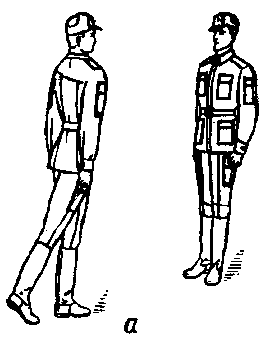 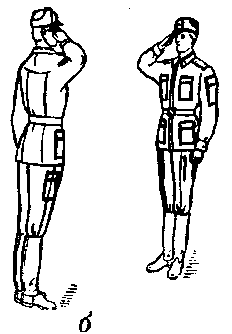 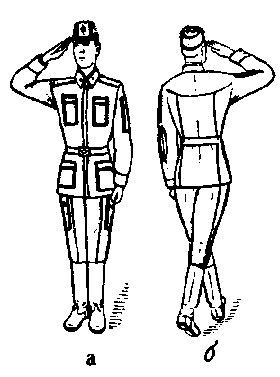 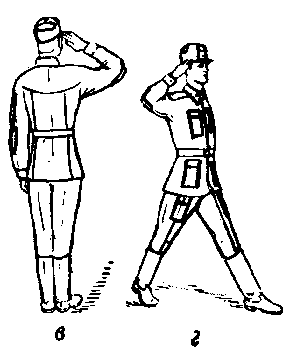 Рис. 1. Подход к начальнику:а – остановка; б – докладРис. 2. Отход от начальника:      а – приложить руку к головному  убору,        б – повернуться кругом;        в – приставить ногу; г – движение в строю№Ф.И. полностьюдата рождения (число, месяц, год)№ паспорта, свидетельства о рождениидомашний адрескласс№   п/пФ.И.О. участникаКласс, возрастНаименование образовательного учрежденияНаименование (изделие, копия, модель, макет, схема, др.)Техника исполненияФ.И.О. педагога - руководителя1234567КритерииФИ автораСоответствие теме (0-5)Оригинальность авторской идеи(0-5)Сложность исполнения (0-5)Эстетическое оформление(0-5)Аккуратность исполнения(0-5)Защита(6-10)Итого№ФИ автора, возраст (полных лет)Название работыНоминация ФИО педагога, руководителя1.Иванова Мария10 лет«Мамочка»Рисунок Петрова Татьяна Владимировна№ФИО автораЗанимаемая должностьНазвание работыНоминация, техника выполнения1.Петрова Татьяна ВладимировнаВоспитатель, МБОУ…«Мамочка»Рисунок, акварельСогласовано:   Врио Начальника ОГИБДД отдела МВД Россиипо Гурьевскому муниципальному району    ____________________ А.И.Рожнов    «___»______________2018 г.        Утверждаю:                                                                                                                      Начальник Управления образования                                        администрации Гурьевскогомуниципального района                                         ____________ /Е. И. Лукина«____» ______________2018 г.                                  Председатель жюри:А. И.Рожнов,Врионачальника   ОГИБДД Отдела МВД России по Гурьевскому району.Заместитель председателя: инспектор  ПБДД ОГИБДД Отдела МВД России по Гурьевскому району.Члены жюри:Морозова Е.Н, начальник ОЖ УО АГМРКуватова И.И., начальник отдела УО АГРМПронина И.Н., директор  МАУ ДО ЦДО г. ГурьевскаАлябьева Т.В., педагог дополнительного образования МАУ ДО ЦДО№ п.п.Ф.И.О.Дата рожденияСвидетельство о рождении(серия, номер, кем и когда выдано)Домашний адресФ.И.О., Контактный телефон родителей1234Карточка участника______________________________      территорияфамилия ______________________Имя__________________Руководитель ОО ________________             М.П.Результаты конкурсовРезультаты конкурсовРезультаты конкурсовРезультаты конкурсовКарточка участника______________________________      территорияфамилия ______________________Имя__________________Руководитель ОО ________________             М.П.СтанцияШтраф-ные баллывремяПодпись главного судьиКарточка участника______________________________      территорияфамилия ______________________Имя__________________Руководитель ОО ________________             М.П.1Карточка участника______________________________      территорияфамилия ______________________Имя__________________Руководитель ОО ________________             М.П.2Карточка участника______________________________      территорияфамилия ______________________Имя__________________Руководитель ОО ________________             М.П.3Карточка участника______________________________      территорияфамилия ______________________Имя__________________Руководитель ОО ________________             М.П.4Карточка участника______________________________      территорияфамилия ______________________Имя__________________Руководитель ОО ________________             М.П.Согласовано:Начальник ФГКУ«3 отряд ФПС по Кемеровской области»подполковник внутренней службы ___________ В. В. Ласнов« ___ » ________  2018 гУтверждаю:Начальник Управления образованияадминистрации Гурьевскогомуниципального района _________________Е.И. Лукина«____»__________2018 г.№Наименование вида программы*Состав команды(м+ж)Зачёт(м+ж)Комплектов наград5.1Пожарная эстафета4 (4+0)4 (4+0)35.2Боевое развертывание4 (3+1)1 результат35.3Первая медицинская  помощь: тестоказание первой помощи пострадавшим6 (4+2); 6(4+2);
31.Образовательная организация (полное название в соответствии с уставом)2.Ф.И.О. директора (полностью)3.Ф.И.О. руководителя команды (полностью)4.Ф.И.О. капитана команды (полностью)5.Контактный телефон руководителя команды (в т. ч. сотовый)6.E-mail учреждения№Фамилия, имя, отчествоГод рожденияДата рожденияМесто учёбы, класс
(Место работы для педагогов)Номер удостоверения  личности (кем, когда выдан)Домашний адресИванов Дмитрий Александрович199715 июняСредняя школа № 40, 10 класс3208 № 561284, выдан 08.09.2011 ОУФМС РФ по КО в Ленинском районе г. Кемеровог. Кемерово, пр. Московский, 35-41Иванова Мария Александровна197917 маяСредняя школа № 40Педагог доп. образования3209 № 698048 выдан 3.06.2000 ОУФМС РФ по КО в Центральном районе г. Кемеровог. Кемерово, пр. Ленина 126-157№ п/пНаименование изделий
медицинского назначенияФорма выпуска
(размеры)Кол-во1Жгут кровоостанавливающий1 шт.2Бинт марлевый медицинский стерильный х 2 шт.3Бинт марлевый медицинский стерильный х 2 шт.4Пакет перевязочный медицинский индивидуальный стерильный с герметичной оболочкой1 шт.5Салфетки марлевые медицинские стерильныеНе менее 16 x 1 уп.6Лейкопластырь бактерицидныйНе менее 1,9 х 7,2 см10 шт.7Лейкопластырь рулонныйНе менее 2 х 1 шт.8Устройство для проведения искусственного дыхания "Рот-Устройство-Рот" или карманная маска для искусственной вентиляции лёгких "Рот-маска"1 шт.9Ножницы 1 шт.10 Салфетки спиртовые1 уп.11Перчатки медицинские нестерильные2 пары*12Блокнот отрывной для записей1 шт.13Авторучка или карандаш1 шт.14Хлоргексидинбиглюконат 0,05%1 бут.СОГЛАСОВАНО:Начальник Управления образования администрации Гурьевского муниципального района			 Лукина Е.И.______________________ Е.И. Лукина_______________________.20______СОГЛАСОВАНО:Председатель Комитета по физической культуре, спорту, туризму, молодежной политике__________________Т.С. Каргополова_______________________.20______УТВЕРЖДАЮ:Начальник штаба местного отделения ВВПОД «ЮНАРМИЯ» Гурьевского муниципального района _____________________А.В. Просеков_______________________.20______№ п/пФамилия, имя (полностью)Дата рождения (число, месяц, год)№ паспорта, свидетельства о рожденииДомашний адресШкола, классДопускврача к соревнованиям№ п/пФамилия, имя, отчествоЛичная подпись членов команды,с которыми проведен инструктаж